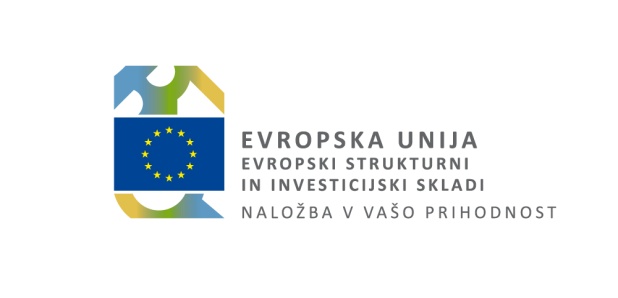 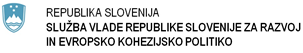 	Kotnikova 5, 1000 Ljubljana	 Poročilo o izvajanjuAkcijskega načrta za pospešitev črpanja sredstev izOperativnega programa za izvajanje evropske kohezijske politike v obdobju 2014–2020Ljubljana, maj 2020Vlada RS je sprejela Akcijski načrt za pospešitev črpanja sredstev iz Operativnega programa za izvajanje evropske kohezijske politike v obdobju 2014–2020 na redni seji dne 6. 12. 2018. Ključne ugotovitve v akcijskem načrtu izhajajo iz analize podatkov na presečni datum iz informacijskega sistema e-MA na dan 20. 11. 2018.Vlada RS je sprejela tudi sklep, da o izvajanju Akcijskega načrta za pospešitev črpanja sredstev iz Operativnega programa za izvajanje evropske kohezijske politike v obdobju 2014–2020 poroča Služba Vlade Republike Slovenije za razvoj in evropsko kohezijsko politiko v okviru rednih četrtletnih poročil o izvajanju evropske kohezijske politike v obdobju 2014–2020. To Poročilo o izvajanju Akcijskega načrta zajema pregled stanja na dan 31. 3. 2020. KRATICE, OKRAJŠAVE IN POMEN IZRAZOVIzhodišča in predvideni ukrepi1.1	Splošne težave in rešitveNa podlagi ugotovljenih splošnih in nekaterih specifičnih tveganj, ugotovljenih v okviru analize na ravni prednostnih osi, so v tabelah opredeljene težave in predlagane aktivnosti za odpravo težav.Pospeševanje pošiljanja zahtevkov za povračilo Evropski komisiji Ob koncu leta 2018 pravilo N+3 narekuje, da Evropski komisiji pošljemo zahtevke v kumulativni vrednosti 391 milijonov EUR. Na dan 20. 11. 2018 so zahtevki za izplačilo znašali 488 milijonov EUR. To pomeni, da je bilo na ravni upravičencev in posredniških organov zagotovljenih dovolj izdatkov za doseganje pravila N+3. Izdatki do konca leta 2018 so se povečali za dodatnih 50 milijonov EUR. Prednostna naloga do konca leta 2018 je bila, da se zagotovi obdelava zahtevkov v vseh treh informacijskih sistemih – MFeRAC, e-MA in e-CA.RealizacijaLeto 2018: : Slovenija je za leto 2018 dosegla in presegla potrebno višino certificiranih izdatkov za doseganje pravila N+3. Aktivnosti za odpravo napak smo na UO-ju v celoti izpolnili. Leto 2019: Za leto 2019 je doseganje pravila N+3 pomenilo, da na EK pošljemo zahtevke v kumulativni vrednosti 312 mio EUR, kar je Slovenija do 31. 12. 2019 že dosegla, saj je certificirala skupaj za 316.309.805 EUR. Razkorak med izplačili iz postavk EU in posredovanimi zahtevki v sistem e-CA je 31. 12. 2019 znašal približno 80 mio EURLeto 2020: V letošnjem letu moramo certificirati znesek glavne dodelitve za l. 2017, zmanjšano za prejeta letna predplačila. Od tega odštejemo certificirano v letošnjem letu in bonus prejšnjega leta. Do 30. 3. 2020 smo N+3 že presegli za 50 mio EUR.Razvoj in vzpostavitev informacijskega sistema OU (e-MA) Za informacijski sistem e-MA velja, da je premalo funkcionalen in ni prijazen za uporabo. Zato je glavni horizontalni ukrep za izboljšanje funkcionalnosti, da se izvedejo usposabljanja za sistemske uporabnike in upravičence in se tako zagotovi, da se v informacijskem sistemu zagotovi ne le revizijska sled izvajanja operativnega programa, temveč da postane tudi orodje uporabnikom za celovit pregled stanja in hitrejšo izvedbo aktivnosti, povezanih z izvajanjem.Realizacija Aktivnosti so skoraj v celoti izpolnjene. IS e-MA je s sprotnimi nadgradnjami prijaznejši za uporabnike, izboljšana je njegova funkcionalnost. Optimizacija postopkov se sproti izvaja. Z vgradnjo sistemskih kontrol je onemogočen vnos napačnih oz. nepopolnih podatkov v sistem. Vzpostavljena je vstopna stran, preko katere poteka obveščanje uporabnikov in ki uporabnikom nudi takojšen dostop do podpore, vgrajen je obvestilni sistem (takojšnje obveščanje ob spremembah stanj podatkov), vzpostavljen je poštni predal uporabnika (za prejem vseh obvestil), prav tako je preko aplikacije Confluenc na voljo dostop do uporabniške dokumentacije in enostavna uporaba le-te. Pri zunanjem izvajalcu je v izgradnji modul za administracijo uporabnikov. Večji del celovitih navodil je že posodobljen, specifična navodila se pripravljajo in objavljajo sproti v skladu z izvedenimi nadgradnjami. Težave s prenosom podatkov iz drugih informacijskih sistemov se pojavljajo samo še na podatkih, ki so bili v IS e-MA vnešeni v preteklosti (MFERAC – e-MA – e-CA ). Finančni instrumenti Pri izvajanju finančnih instrumentov je ne glede na prednostno os za leto 2019 načrtovana naslednja tranša vplačila na ravni sklada skladov. Ob ugotovljeni skupni realizaciji (po skoraj enem letu od izdaje odločitve o podpori), ki ni skladna z načrti na ravni oblikovanja specifičnih produktov, izbora finančnih posrednikov in vsekakor ne na ravni plasmajev sredstev do končnih prejemnikov, ocenjujemo tveganje za možnost izvedbe naslednje tranše vplačil v sklad skladov za leto 2019.RealizacijaUgotovljeno tveganje je bilo v celoti odpravljeno s črpanjem druge tranše FI v zadnjem kvartalu leta 2019. Do konca marca 2020 je bilo preko finančnih posrednikov podprtih 2.417 poslov končnih prejemnikov (vključno z vzvodom) v skupni vrednosti 95,4 mio EUR, s strani končnih prejemnikov črpano 84,3 mio EUR, od tega 52,7 mio EUR sredstev EKP.Konsistentnost uporabe načela pripravljenosti operacij za izvedbo v postopkih izboraKadar gre za izbor v več fazah, bo lahko potrebna sistemska prilagoditev načelu potrjevanja le pripravljenih projektov (v prvi fazi izbora), zaradi česar bo potreben daljši rok za potrditev sofinanciranja, izvedba projekta pa bo zato hitrejša. Navedeno priporočilo se nanaša tako na postopke neposrednega potrjevanja operacij kot na ustrezno prilagojene določbe v javnih razpisih. V nekaterih primerih, predvsem obsežnejših in finančno večjih investicijskih projektih, se načelo pripravljenosti lahko smiselno omeji le na fazo projekta.Realizacija Trajno izvajanje: izvajalski in posredniški organi dogovor upoštevajo sproti v postopkih izbora (vključevanje v merila, pogoje oz. oceno kakovosti ipd.) ter OU v postopkih odločanja o podpori.Sočasna izvedba dodeljevanja evropskih sredstev in postopkov oddaje javnih naročil pri uporabnikih proračuna Z namenom pospeševanja dejanske izvedbe in posledično zmanjševanja razkoraka med plačili in podpisanimi pogodbami, Vlada RS napotuje SVRK in ministrstva, da proučijo možnosti zagotovitve ustreznih podlag za hitrejšo/sočasno izvedbo postopkov (oddaja javnih naročil in dodeljevanje sredstev) pred prevzemom dejanskih obveznosti iz javnih sredstev, s čimer se bo omogočila tudi ustrezna stopnja pripravljenosti predvsem (večjih) infrastrukturnih projektov. Pri tem se posebna pozornost nameni zagotavljanju varovalk pri pripravi dokumentacije za javno naročanje pri izbiri izvajalcev, v izogib (javnofinančnim in drugim) tveganjem pri morebitni ne-izbiri izvajalcev zaradi neuspešno zaključenega postopka dodelitve sredstev.Realizacija Realizirano: SVRK je pripravil Mnenje OU-ja o sočasnosti postopkov dodeljevanja namenskih sredstev EU in drugih finančnih mehanizmov, izvajanja naložb in o zahtevah glede zapiranja finančne konstrukcije (uvrščanju projektov v NRP) in ga objavil na spletni strani http://eu-skladi.si/portal/sl/ekp/izvajanje/porocila-1.Prednostna obravnava načrtovanih operacij v postopkih okoljske presoje pri MOP in ARSO Sistem določitve prednostnih ukrepov v postopkih izdaje okoljevarstvenih presoj zaradi zagotavljanja nemotenega izvajanja projektov, ko so sofinancirani s sredstvi evropske kohezijske politike, je eden izmed ukrepov, ki lahko precej pospeši izvajanje operativnega programa. Realizacija Realizirano: zavezujoč sklep Vlade RS z dne 6. 12. 2018, v katerem Vlada RS nalaga ministrstvom, vključenim v izvajanje evropske kohezijske politike 2014–2020, da pospešijo in prednostno obravnavajo postopke za izdajo zahtevanih/spremljajočih dokumentov/dovoljenj/soglasij za začetek izvajanja projektov, sofinanciranih iz evropskih sredstev s ciljem pospešitve izvajanja evropske kohezijske politike 2014–2020.Opomba: Ukrep se kontinuirano izvaja pod pristojnostjo MOP-a in ARSA. Kljub zavezujočemu sklepu Vlade RS ugotavljamo, da je izdaja okoljevarstvenih presoj še vedno ozko grlo pri izvajanju posameznih projektov. Kot ključni razlog prijavitelji navajajo omejene zmogljivosti okoljskega organa za ažurno odločanje, kar upočasnjuje izvajanje OP EKP-ja. V tem delu se predlaga tudi vzpostavitev sodelovanja med organom upravljanja in okoljskim organom (MOP, ARSO) kot eno od rešitev za odpravo ozkih grl in pospešitev aktivnosti za učinkovitejše in hitrejše izvajanje projektov. Sprejeti so bili dodatni ukrepi, in sicer prerazporeditev sodelavcev iz drugih področij ARSA in drugih državnih organov ter sklicani usklajevalni sestanki z investitorji s ciljem svetovanja in pomoči pri pripravi ustrezne dokumentacije oziroma dokazovanju. V pripravi so spremembe PVO zakonodaje, katere namen je administrativna razbremenitev nosilcev posegov v okolje. Optimizacija usmeritev/navodil za izvajanje evropske kohezijske politike Število izdanih navodil za izvajanje OP EKP se je v tem programskem obdobju povečalo. To je posledica normiranosti na ravni EU in v nacionalni zakonodaji. Da se zmanjša administrativna obremenitev za upravičence in sistemske deležnike, se pregledajo vsa navodila, ki se po potrebi uskladijo in, če je ustrezno, poenostavijo.Realizacija Se izvaja: Na OU-ju analiziramo vse prejete pobude za posodobitev obstoječih navodil. Sproti tudi odgovarjamo na morebitne dileme, ki nam jih pošiljajo PO-ji. Vse pobude analiziramo, navodila pa bomo po potrebi ponovno novelirali v skladu z rokom, določenim v akcijskem načrtu. V obdobju od januarja do marca je bila glavnina aktivnosti usmerjena v pripravo usmeritev in navodil, ki so povezane z ukrepi COVID19. Pripravljali smo novelirano verzijo Navodil o upravičenih stroških, ki je bila prvenstveno namenjena vpeljavi poglavja o upravičenih stroških,v povezavi s COVID19. Podpora pri izvajanju evropske kohezijske politike  Številni upravičenci so izrazili potrebo, da se organizirajo usposabljanja, podajanje informacij in pomoč v različnih fazah izvedbe javnih razpisov in izvajanja projektov. V prvi fazi, ko sredstva še niso dodeljena in je treba projekte pripraviti za kandidiranje na razpisu, je naloga posameznega resorja, da zagotovi ustrezne informacije in pomoč, če je to ustrezno. Seveda je treba pri tem zagotoviti enako obravnavo vseh upravičencev in jim zagotoviti enake možnosti za uspeh pri kandidiranju za javna sredstva. V naslednji fazi, ko se projekti izvajajo, pa je možno izvajalcem projektov informacije nuditi prek osrednjih kanalov (delujočo Fino točko ‒ splošna vprašanja in CPU e-MA pri vprašanjih, povezanih z informacijskim sistemom) in informativnih dogodkov – letno se v vsaki kohezijski regiji organizira vsaj po en dogodek.Realizacija (i) Se izvaja: uporabnikom je zagotovljena pomoč prek Fine EU točke (financiranje, sredstva EU, podpora), katere glavni namen je na preprost, pregleden in uporabniku prijazen način sporočati vse ključne informacije, ki jih morajo poznati potencialni prijavitelji in izvajalci projektov, in preko Centra za podporo uporabnikom informacijskega sistema (CPU). (ii) Zagotovljena je sprotna odzivnost OU-ja in PO-jev. Organizacija dogodkov z upravičenci po kohezijskih regijah v letu 2019 ni bila izvedena, kar pa smo v vmesnem času nadomeščali z drugimi oblikami sodelovanja na raznih srečanjih, sestankih in z izobraževanji. (iii) Se izvaja: na podlagi potreb, izkazanih v resorjih, je OU ustrezno sestavil in uskladil skupine strokovnjakov in izvaja izobraževanja s praktičnim delom z informacijskim sistemom. V letu 2019 so že bile organizirane delavnice, na katerih so bili predstavljeni postopki prenosov podatkov med MFeRAC-om in sistemom e-MA (v primeru NPU=U). MJU je v svojih prostorih zagotovil opremljeno učilnico, ki je namenjena izobraževanju PO-jev in končnih upravičencev. V začetku leta 2020 smo pripravili plan specifičnih izobraževanj, ki bi bila izvedena v organizaciji OU za ministrstva, vključena v EKP, kar pa se tudi zaradi omejitev zbiranja še ni realiziralo. Teritorialni pristopi Dogovori za razvoj regij  V izvajanju OP s pristopom endogene regionalne politike ‒ t. i. dogovori za razvoj regij (DRR) - naj bi se smiselno zagotovilo zagotavljanje sredstev za naložbe po načelu od spodaj navzgor. Prvo povabilo za pripravo DRR-jev je bilo objavljeno novembra 2015, v tem okviru pa se je opredelilo skupaj 29 projektov, ki bi bili lahko potencialno sofinancirani na podlagi OP, od katerih je OU za dva izdal odločitev o podpori. Drugo povabilo za pripravo DRR je bilo objavljeno novembra 2017, v tem okviru pa se je opredelilo 212 projektov. Dogovori z vsemi razvojnimi regijami so bili podpisani v letu 2018. Vsi projekti, uvrščeni v dogovore, za razvoj regij imajo možnost, da se potrdijo na podlagi neposredne potrditve projekta (operacije). V naslednjih korakih bodo upravičenci (v primeru upravičencev, ki so neposredni proračunski uporabniki identificiran tudi možen kadrovski primanjkljaj pri pripravi projektov) poslali PO vloge za odločitev o podpori. Zaradi velikega števila projektov, ki bodo potrjeni na podlagi neposredne potrditve operacije, bo pri PO in na OU nastalo ozko grlo. Zato je treba zagotoviti ustrezne kadrovske vire za hitro in strokovno odzivnost v procesih izbora operacij oz. odločanja o podpori (z notranjimi prerazporeditvami obstoječih zaposlenih), hkrati pa optimizirati postopek dodeljevanja v prihodnje (javni poziv, javni razpis ali podobno).Realizacija (i) Za izvedbo projektov v okviru DRR-jev je dala Vlada RS soglasje k 28 projektnim zaposlitvam za določen čas za izvedbo operacij posredniških organov, ki izhajajo iz podpisanih DRR-jev. Zaposlitve se financirajo v okviru že potrjenih projektov tehnične podpore (sklep Vlade RS z dne 24. 4. 2019).MGRT je oblikoval delovne skupine za izvajanje aktivnosti na prednostni naložbi 3.1. MGRT še pred formalnim prispetjem vlog na PO-je intenzivno in v največji možni meri nudi pomoč upravičencem, tako da so formalno prispele vloge na PO-je pripravljene do te mere, da se lahko hitreje posredujejo na OU. V ta namen potekajo periodični teritorialni dialogi z vsemi deležniki v okviru dogovorov in individualni razgovori s posameznimi deležniki pred oz. med pripravo vlog za NPO-je. Namen dialogov je opredeljevanje težav v zvezi s pripravo vlog za NPO-je, spremljanje terminskega plana, ugotavljanje upravičenosti projekta ipd. Cilj je doseči ustrezen preboj pri pripravi vlog za NPO-je.MOP je opravil pregled stanja in pripravil predloge za poenostavitev izvajanja nekaterih nalog in izvedel notranje prerazporeditve kadrov. MZI je opravil pregled stanja in izvedel notranje prerazporeditve kadrov za MZI v vlogi PO-ja. Poleg MZI-ja je velik del teh operacij vezan na Direkcijo RS za infrastrukturo, ki je organ v sestavi MZI in bo nastopal v vlogi upravičenca. MZI je posebej poudarjal, da je za ureditev teh delovnih mest najprej treba spremeniti člen 21(1) Uredbe o porabi sredstev evropske kohezijske politike v Republiki Sloveniji v programskem obdobju 2014–2020 za cilj naložbe za rast in delovna mesta ali pa najti drugo sistemsko rešitev. V vmesnem času so se v zvezi s tem predlogom večkrat sestali OU, MZI in MJU, ki so ugotovili, da bi predlog porušil sistem izvajanja tehnične pomoči, zato je smiselno rešitev primarno iskati v smeri zagotovitve potrebnih kvot iz integrale. (ii) MGRT za pospešitev izvajanja podpisanih dogovorov za razvoj regij in njihovih dopolnitev intenzivno izvaja teritorialni razvojni dialog z ministrstvi in regijami, ki so potekali januarja, marca, maja, septembra 2019 in januarja 2020. S spremembo drugega povabila za posredovanje projektnih predlogov v okviru dogovorov za razvoj regij (objavljeno v aprilu 2019) se uvajajo določene dodatne zahteve glede vključevanja projektnih predlogov v dogovore - zaostrujejo se pogoji, pod katerimi se lahko projekti uvrščajo v dogovore (uvrščajo se lahko le projekti, ki so dejansko izvedljivi, in projekti, ki imajo zaprte finančne konstrukcije (imajo najmanj 80 % oz. pri nekaterih PN-jih tudi 100 % stopnjo sofinanciranja upravičenih stroškov). V okviru obstoječih projektov MGRT napotuje k zapiranju finančne konstrukcije tistih projektov, pri katerih je "manko" deleža sofinanciranja EU in slovenske udeležbe. MGRT opozarja, da trenutno veliko oviro predstavlja dolgotrajnost postopkov pridobivanja raznih soglasij s strani nekaterih državnih organov v fazi pridobivanja gradbenih dovoljenj. Dolgotrajnost pridobivanja soglasij, zahtev po (celoviti) presoji vplivov na okolje, soglasij za Naturo 2000 ter vode idr. vplivajo na dolgotrajnost priprav vlog za neposredno potrditev operacij.(iii) Zadeva bo naslovljena v okviru priprav na programsko obdobje 2021–2027 v skladu z vladnim gradivom s področja programiranja, s katerim se je vlada seznanila 18. 7. 2019.Celostne teritorialne naložbe  V izvajanju OP s pristopom celostnih teritorialnih naložb (CTN) se zagotavlja razvoj urbanih območij skladno s trajnostnimi urbanimi strategijami (TUS). Prva povabila so bila s strani ZMOS objavljena v letih 2017, 2018 in 2019, in sicer v okviru PN 4.1 – energetska sanacija, PN 4.4 – trajnostna mobilnost ter PN 6.3 - revitalizacija degradiranih urbanih območij.Realizacija (i), (iii) V obdobju prvega trimesečja 2020 je bilo v okviru CTN izdanih šest odločitev o podpori, in sicer na PN 4.4 Trajnostna mobilnost. Skupna vrednost EU dela izdanih odločitev o podpori je 1,5 mio EUR. Do 31. 3. 2020 je OU izdal odločitve o podpori za 53 operacij v skupni vrednosti 77,4 mio EUR sredstev EU (KS in ESRR), kar predstavlja 69,1 % pravic porabe, namenjenih za CTN.(ii) Podlage se ne bodo bistveno spreminjale.Analiza kot podlaga za omogočanje pogojev za 100-odstotno črpanje sredstev OP EKP do konca programskega obdobja Opredelitev zadostnih dodatnih pravic porabe je potreben korak za strukturno prilagoditev sistema evropske kohezijske politike v Sloveniji, ki bo omogočila zadosten dvig dinamike porabe sredstev, ki bo v končni fazi omogočila 100 % črpanje. Povedano poenostavljeno, zaradi ostankov, ki izhajajo iz pogosto vrednostno nižje sklenjenih pogodb v primerjavi z dodeljenimi sredstvi (posledica javnega naročanja in ugodnejših ponudb od prvotno načrtovanih) ter iz pogosto vrednostno nižjih izplačil glede na sklenjene pogodbe, je treba zagotoviti dodatne pravice porabe iz proračuna RS, glede na razpoložljiva evropska sredstva, ki bodo omogočila dodelitev sredstev preko razpoložljivih sredstev OP EKP, da bodo slednja omogočila sklenitev pogodb (prevzem obveznosti), prav tako še vedno preko razpoložljivih sredstev OP EKP, da bomo posledično lahko zagotovili zahtevek za plačilo do EK v 100 % vrednosti razpoložljivih sredstev OP EKP. SVRK bo pripravila analizo ter jo predložila Vladi RS v odločanje najkasneje do 30. 6. 2019.  Določeno tveganje je povezano predvsem s potrebno povečano dinamiko koriščenja pravic porabe v letnih proračunih RS, ki pa bo obvladovano z upoštevanjem fiskalnega pravila v postopkih načrtovanja proračuna. Dodatne pravice porabe bodo izhajale iz pripravljene analize ter bodo razdeljena slede na stanje koriščenja evropskih kohezijskih sredstev na posamezni prednostni osi OP EKP/skladu/kohezijski regiji s ciljem zagotoviti 100 odstotno porabo sredstev. Izhajajoč iz pripravljene analize bodo sredstva načrtovana predvidoma v letnih proračunih 2020–2023 na proračunskih postavkah EKP in sicer glede na pripravljeni INOP, v katerem bodo potrjeni dodatni projekti/programi/javni razpisi. O dodelitvi dodatnih pravic porabe bo na podlagi pripravljene analize odločala Vlada RS. Realizacija SVRK je v letu 2018 pričel s pripravo predlogov o prerazporeditvi rezerve za uspešnost ter s temi povezanimi drugimi specifičnimi spremembami (npr. kazalnikov). Ocena OU je slonela tudi na ukrepih, ki izhajajo iz sprejetega akcijskega načrta za hitrejše izvajanje OP, ki ga je Vlada RS sprejela decembra 2018. Predvidevalo se je, da se bo na podlagi teh predlogov v letu 2019 izvedla naslednja sprememba OP, vendar je EK zaradi ocene, da obstaja resna pomanjkljivost v kakovosti in zanesljivosti sistema spremljanja ter podatkov o skupnih in posebnih kazalnikih, uvedla postopek za začasno zaustavitev vmesnih plačil. Slovenski organi so v drugi polovici 2019 pospešeno izvajali aktivnosti za sprejem potrebnih korektivnih ukrepov ter za izboljšanje delovanja sistema upravljanja in nadzora. EK je ob koncu leta 2019 še analizirala vse prejete informacije o izvedenih aktivnostih. V začetku leta 2020 je EK ugotovila, da so bili slovenski organi uspešni ter da so resne pomanjkljivosti, ugotovljene v sistemu spremljanja, odpravljene.OU je sočasno z uvajanjem korektivnih ukrepov tekom 2019 oblikoval predlog spremembe OP zgolj in samo iz delov, ki so neposredno povezani s prerazporeditvijo rezerve za uspešnost. OU je ocenil, da se rezerva za uspešnost prerazporedi iz / na sledeče osi, sklade ESI in kategorije regij:prednostne osi 2 (ESRR, V) v celoti prerazporedi na prednostno os 1 (ESRR, V),prednostne osi 2 (ESRR, Z) v celoti prerazporedi na prednostno os 1 (ESRR, Z),prednostne osi 3 (ESRR, V) v celoti prerazporedi na prednostno os 1 (ESRR, V),prednostne osi 5 (KS, Slovenija) v celoti prerazporedi na prednostno os 6 (KS, Slovenija),prednostne osi 6 (ESRR, V) v celoti prerazporedi na prednostno os 5 (ESRR, V),prednostne osi 8 (ESS, V) v deležu prerazporedi na prednostni osi 9 in 10 (ESS, V) inprednostne osi 9 (ESRR, Z) v celoti prerazporedi na prednostno os 1 (ESRR, Z).Sprememba OP je bila pripravljena v 2019, vendar jo je bilo mogoče predložiti v potrjevanje šele po prejemu izvedbenega sklepa EK za določitev prednostnih osi OP, ki so dosegle svoje mejnike, kateri je bil izdan dne 2. 4. 2020.V sredini marca 2020 je bila v Sloveniji zaradi naraščanja števila primerov okužb s koronavirusom razglašena epidemija. Na temelju usmeritev na nivoju institucij EU, spremenjenih aktov na nivoju EU, sprejetih odločitev na nivoju DZ in Vlade RS ter na podlagi smernic za naprej je bil poleg že omenjenega predloga realokacije sredstev za uspešnost v aprilu 2020 pripravljen še prvi predlog spremembe OP za omilitev posledic virusa COVID-19 za državljane ter gospodarstvo.Odbor za spremljanje Operativnega programa za izvajanje evropske kohezijske politike v obdobju 2014–2020 je na svoji sedmi dopisni seji v aprilu 2020 potrdil spremembo OP tako za prerazporeditev rezerve za uspešnost, kot tudi za uvedbo dodatnih ukrepov za omilitev posledic COVID-19. SVRK je trenutno v fazi zaključnih usklajevanj spremembe OP z Evropsko komisijo, spremenjen OP bo na Evropsko komisijo uradno posredovan v mesecu maju 2020. S spremembo splošne uredbe je omogočeno, da se sredstva za ukrepe proti in po Covid-19 porabljajo že pred formalnim posredovanjem spremembe OP na EK.    OU ocenjuje, da bo operacionalizacija predlogov vseh opisanih sprememb OP vpričo spremenjenih razmer v celotni EU ter Svetu omogočala doseganje ciljnih vrednosti za vse kategorije (os/sklad/regija), predvsem pa bo omogočeno varovanje življenj prebivalcev naše države, zagotovljena bo ustrezna odzivnost na krizne razmere v zdravstvenih storitvah, oblikovana bo varovalna mreža za ekonomsko stabilnost državljanov, razvojno - raziskovalnih projektov in gospodarstva ter s tem ohranjanje konkurenčnosti, razvoja in kohezivnosti Slovenije v razmerah pandemije.Vzporedno bo OU začel v drugi polovici 2020 z večjo vsebinsko prenovo OP 14-20, ki bo vzela v ozir tveganja glede doseganja dosedanjih ciljev OP 14-20 in novonastalo realnost po epidemiji. Ob tem bo ponovno preučil zadostnost pravic porabe za dodeljevanje za omogočanje 100% koriščenja sredstev do konca leta 2023, Hkrati bo potrebno zagotoviti zadostna sredstva v državnem proračunu, predvsem to velja za leta 2021-2023, da se bodo prej omenjeni cilji lahko uresničili.  1.2 	Operacije s pomembnim finančnim vplivom na izvajanje OP EKP Opredeljene so tudi operacije s pomembnim finančnim vplivom na izvajanje OP EKP: (i) načrtovane operacije, ki glede na načrtovani rok izdaje odločitve o podpori še niso potrjene, ali (ii) operacije, za katere je odločitev o podpori izdana, se pa v daljšem časovnem obdobju ne dosega tehtnejša realizacija. Skupna vrednost prispevka EU vseh operacij s pomembnim finančnim vplivom na izvajanje OP EKP (v načrtovanju in izvajanju) znaša 712.961.787,78 EUR.Načrtovane operacije, ki glede na načrtovani rok izdaje odločitve o podpori še niso potrjene Skupna vrednost prispevka EU za operacije s pomembnim finančnim vplivom na izvajanje OP EKP v načrtovanju znaša 308.809.841 EUR, s skupno načrtovano realizacijo v letu 2018 v vrednosti 24.910.727 EUR.Opredeljeni so projekti (operacije), pri katerih so zaznani večji odstopi od načrtovane časovnice v INOP. Predlagana sta dva ukrepa – pospešitev priprave projektov in najmanj četrtletno spremljanje stanja glede priprave vloge in pozneje izvajanja projekta. Če se stanje načrtovanja ali priprave operacij ne bo izboljšalo, se preveri možnost realokacije sredstev EU za druge namene.RealizacijaPN 5.1: Protipoplavna ureditev porečja Selške Sore (do kraja Dolenja vas) – zmanjševanje poplavne ogroženosti OPVP Železniki, projekt je bil potrjen v januarju 2019. PN 6.2: več konkretnih projektov na PN 6.2 (Natura 2000). Zaznan je napredek pri izvajanju konkretnih projektov na PN 6.2 – do 31. 3. 2020 je bilo z odločitvami o podpori dodeljenih 62,6 % pravic porabe 3. do 6.: PN 7.1 in 7.2EK je 20. 8. 2019 izdala Sklep o potrditvi za veliki projekt Nadgradnja železniške proge Maribor–Šentilj. Izvedba poteka po terminskem planu.Vloga za sofinanciranje projekta 2. tira Divača-Koper – 3 sklop je bila usklajena z JASPERS-om, na EK pa je bila posredovana dopolnjena vloga januarja 2020, na katero so bile prejete pripombe konec marca 2020.. Uskladitev vloge z EK in potrditev je predvidena v tretjem kvartalu 2020. Dolgotrajni postopki na ARSO zamikajo projekt Vozlišče Pragersko v sam konec te finančne perspektive. Zaradi zahteve ARSO za izvedbo dodatne kemijske analize materialov pod tiri na večjih mestih na postaji se je predviden zaključek projekta zamaknil že za več kot eno leto, in sicer v  2. četrtletje 2023.Zamude pri odobritvi operacij so v letu 2018 nastale predvsem zaradi večjih zamud pri sprejemanju spremembe Uredbe o mejnih vrednosti kazalcev hrupa v okolju, medtem ko je v letu 2019 do zamud prišlo in nadalje prihaja zaradi počasnega izvajanja postopkov obravnave vloge operacij za pridobitev okoljskega soglasja.Pri vseh operacijah na prednostnih naložbah 7.1 in 7.2 so bile vloge za pridobitev okoljevarstvenega soglasja na ARSO posredovane v prvi polovici 2018 in dopolnjene na osnovi spremenjene zakonodaje in prejetih pripomb ARSA. V okviru prednostne naložbe 7.2  je bila za projekt Gradnja 3. razvojne osi (južni del) 1. in 2. etapa vloga v letu 2019 večkrat dopolnjena. 17. 2. 2020 je bila izvedena ustna obravnava z vsemi udeleženci, ki jim je bila priznana pravica za vključitev v postopek, postopek pa je trenutno v fazi vsebinske obravnave.Operacije, za katere je odločitev o podpori izdana, a se v daljšem časovnem obdobju ne dosega tehtnejša realizacija Skupna vrednost prispevka EU za operacije s pomembnim finančnim vplivom na izvajanje OP EKP, za katerega je odločitev o podpori izdana, a se v daljšem časovnem obdobju ne dosega tehtnejša realizacija, znaša 404.151.947,44 EUR (do zdaj je bilo realizirano skupno 4.488.997,10 EUR ali 1,1 % skupne načrtovane vrednosti).Opredeljeni so projekti (operacije), pri katerih so zaznani večji odstopi od načrtovane časovnice v INOP. Predlagana sta dva ukrepa – pospešitev izvajanja operacij in najmanj četrtletno spremljanje stanja na pripravi vloge in pozneje izvajanja projekta. Če se stanje načrtovanja ali priprave operacij ne bo izboljšalo, se preveri možnost za odstope ali preklic odločitve o podpori ter realokacije sredstev EU za druge namene.Realizacija PN 3.2: SPOT 4: Vzpostavitev in delovanje nacionalne slovenske poslovne točke (tudi t. i. strateški projekt Vlade RS), upravičenec: SPIRIT, odločitev o podpori izdana 17. 1. 2018, vrednost prispevka EU skupaj: 8.643.811,92 EUR (realizacija do 31. 3. 2020 je znašala 454.763,92 EUR).Do konca prvega četrtletja so bile izvedene naslednje aktivnosti:-	SPIRIT Slovenija je zaposlil 21 od skupaj 21 planiranih zaposlitev (2 v letu 2018, 17 v letu 2019, 2 v letu 2020);-	izvajanje usposabljanj svetovalcev na SPOT točkah, tudi na področju vzpostavitve sistema vavčerjev, kjer svetovalci na SPOT pripravljajo vloge za podjetja;-	priprava e-priročnika za podjetnike začetnike ABC podjetništva; -	vzpostavitev metodologije za merjenje učinkovitosti in prepoznavnosti sistema SPOT;-	izvedba programa usposabljanja za slovenske izvoznike (MSP) za nemško govoreče trge (regija DACH) ter izvedba analize zadovoljstva udeležencev omenjenega programa; -	izvedba izobraževalnega programa digitalnega marketinga za slovenska izvozno usmerjena podjetja ter izvedba analize zadovoljstva udeležencev; -	izvedba nadgradnje skupinskih sejemskih predstavitev slovenskih podjetij na sejmih v tujini (4 skupinske sejemske predstavitve,  3 v letu 2019 in 1 v letu 2020 po razširjenem konceptu);-	lansiranje nove spletne platforme za poslovne subjekte, ki deluje na naslovu www.spiritslovenia.si in ponuja prilagojene vsebine vsakemu od prijavljenih poslovnih subjektov;-	vzpostavitev enotne informacijske točke ukrepov v podporo gospodarstvu za blažitev posledic vpliva COVID-19, ki deluje na naslovu: https://www.spiritslovenia.si/koronavirus;-	pripravljen je bil načrt za zagon komunikacijskih aktivnosti in promocije Sistema SPOT za obdobje petih let, izvedene so bile naslednje komunikacijske aktivnosti: priprava vsebin za krajšo in daljšo predstavitveno brošuro SPOT, posodobitev CGP priročnika SPOT, podpora dogodkom, izvedba projekta Moj projekt ter EU projekt 2019; izvedba medijske kampanje, ki je potekala od 14.10. do 17.11. na televiziji in spletnih medijih; predstavitveni film za promocijo slovenskega gospodarstva,  pilotno oglaševanje na dveh prioritetnih trgih: Nemčija in Japonska; izvedba javnega poziva za sodelovanje v nacionalni kampanji za promocijo slovenskega gospodarstva v tujini Green.Creative.Smart, s katerim smo povabili podjetja, da postanejo ponosni ambasadorji kampanje; -	izvedba raziskave potreb podjetij na področju gradnje kompetenc; -	izvedba analize lesno predelovalne panoge, njenih izvoznih potencialov ter  možnosti predstavitve panoge v tujini;-	izvajanje pilotnega projekta “Lead Generation” - identifikacije kvalificiranih kontaktov potencialnih investitorjev na nemško govorečih trgih (regija DACH) in na Japonskem;- 	organizacija in priprava skupinske sejemske predstavitve po razširjenem konceptu Hannover Messe 2020 (najem razstavnih prostorov v treh dvoranah v skupni velikosti cca. 350 m2, organizacija in pripravljalni sestanki 15. razstavljavcev, priprava promocijskih gradiv, organizacija spremljevalnih aktivnosti (celodnevnih predstavitev trendov razvoja slovenskega gospodarstva na področju industrija 4.0)). Sejem je bil odpovedan oz. bo organiziran v letu 2021.Načrtovane ključne aktivnosti:razvoj digitaliziranih storitev za digitalizacijo produktov in organizacijo dela na projektu (JN v izvajanju);nadaljevanje izvajanja komunikacijske kampanje Green.Creative.Smart;izdelava stojnice Green.Creative.Smart. za predstavitev aktivnosti SPOT Global in širše sistema SPOT na poslovnih dogodkih v Sloveniji in tujini;priprava priročnika oziroma aplikacije z izhodišči za oblikovanje investicijskih projektov;prenova in digitalizacija kataloga investicijskih projektov;priprava projekta vzpostavitve regionalnega skrbništva za pregled in ažuracijo investicijskih projektov, stanja industrijsko-obrtnih con ter gospodarstva v regiji; priprava na predstavitev slovenskega gospodarstva na sejmih v tujini po razširjenem konceptu (sejem Arab Health in Hannover Messe za leto 2021);nadaljevanje izvajanja pilotnega projekta »Lead Generation« - identifikacije kvalificiranih kontaktov potencialnih investitorjev na nemško govorečih trgih (regija DACH) in na Japonskem;izvedba programa »Lead Generation« identifikacije kvalificiranih kontaktov potencialnih tujih kupcev na nemško govorečih trgih (regija DACH) za povezovanje slovenskih in tujih poslovnih partnerjev;izvajanje izobraževalnih programov in programov usposabljanja (priprava pilotnega projekta programa usposabljanja za slovenske izvoznike za trg ZDA); izvedba analiz zadovoljstva prepoznavnosti sistema SPOT in merjenje kakovosti storitev in zadovoljstva strank.PN 3.2: Poslovni modeli 2018‒2022: Spodbujanje razvoja in uporabe novih poslovnih modelov za lažje vključevanje v globalne verige vrednosti, upravičenec: SPIRIT, odločitev o podpori izdana 27. 2. 2018, vrednost prispevka EU skupaj: 8.134.376,52 EUR (realizacija do 31. 3. 2020 454.764 EUR).Do konca prvega četrtletja so bile izvedene naslednje aktivnosti:izvedeno javno naročilo za izbor ključnih strokovnjakov, ki bodo v podjetjih izvedli trajnostno strateško transformacijo v obdobju 2019–2022; z namenom promocije področja trajnosti in animacije podjetij za vključevanje v program je bil pripravljen promocijski letak za distribucijo na različnih poslovnih dogodkih, konkretno na poslovnem dogodku v organizaciji Združenja manager 19. 6. 2019; 21. 6. 2019 je bil objavljen javni razpis Spodbujanje trajnostne poslovne strateške transformacije in razvoj novih poslovnih modelov v slovenskih podjetjih za lažje vključevanje v globalne verige vrednosti. Skupna vrednost razpisa je 1.848.210 EUR, s predvidenimi 5 roki za oddajo vlog, v okviru posameznega roka je predvidena vključitev do 13 podjetij. V letu 2019 sta bila razpisana dva roka, 19. 7. 2019 in 29. 11. 2019; 13 podjetij izbranih v okviru prvega roka JR je zaključilo z Akademijo trajnostnih poslovnih strategij in modelov (TPSM) (v okviru akademije je tudi predvideno,  da vključena podjetja pripravijo: 4-5 letne trajnostne poslovne strategije; poslovne modele; predloge izvedbenih projektov za uresničevanje trajnostnih poslovnih strategij po določenem vzorcu/obrazcu; dodelan ključni izvedbeni prioriteten projekt, ki bo kandidiral za finančna sredstva v sklopu B), 11 podjetij, izbranih v okviru drugega roka za prijavo pa z akademijo pričelo (uporabljene bodo alternativne metode izvajanja);zaključeno ocenjevanje je tudi ocenjevanje v okviru drugega roka sklopa B - izvedbeni projekti 13 podjetij in izdani vsi sklepi ter aneksi k pogodbam za sofinanciranje izvedbe projektov ( 30.3.2020);13.11. 2019 se je izvedla prva sinergijska delavnica podjetij izbranih na prvem odpiranju;13.11 2019 se je izvedla tudi prva 1. Trajnostna konferenca – javni posvet na temo: Resnica.Pogum.Sprememba, katere se je udeležilo več kot 200 udeležencev; promocijski filmi podjetij iz prvega cikla so objavljeni na spletni strani SPIRIT in programa (https://www.podjetniski-portal.si/programi/trajnostna-poslovna-strateska-transformacija/).Načrtovane ključne aktivnosti:  -	spremljanje izvedbenih projektov izbranih v okviru sklopa B - poročanje in pomoč itd.;  -	izvajanje Akademije TPSM za izbrana podjetja v okviru sklopa A, izbranih v okviru drugega roka;-	intenzivna promocija programa in javnega razpisa med podjetji za tretji rok javnega razpisa (tretji rok bo zaradi razmer sicer prestavljen iz 30. 4. 2020 na 5. 6. 2020).PN 6.1: Odvajanje in čiščenje odpadne vode na območju vodonosnika Ljubljanskega polja: opazen je napredek pri gradnji kanalizacije v občini Medvode in Vodice. Iz proračuna RS je bilo do konca poročanega obdobja upravičencem izplačanega za 11.655.816,11 EUR EU dela sredstev. PN 6.1: Odvajanje in čiščenje komunalnih odpadnih voda v porečju Zgornje Save in na območju Kranjskega in Sorškega polja 2. sklop, 2. faza: podpisana je izvajalska pogodba, gradnja poteka skladno s terminskim planom. V pripravi sta prva zahtevka za izplačilo iz proračuna RS.PN 5.1: Protipoplavna ureditev porečja Gradaščice (do Ljubljane) – zmanjševanje poplavne ogroženosti OPVP Ljubljana jug in Dobrova: v obdobju do konca prvega četrtletja 2020 je bil izbran izvajalec gradnje za Etapo 1 B (Ureditev v Dolenji vas, Ureditve območja Božne in Male vode, ureditev Gradaščice v Šujici), za Etapo 1 A (Ureditev Malega Grabna, ureditev na območju Kozarij, ureditve na območju Gradaščice na območju MOL-a, razbremenilnik 6a s pripadajočimi ureditvami) je bilo izdano okoljevarstveno soglasje, v zaključni fazi je postopek javnega naročila za izbor izvajalca gradnje. Vrednost realiziranih izplačil EU dela do 31. 12. 2019 je znašala le 1.264.635,57 EUR. Aktivnosti za optimizacijo izvedbe projekta se izvajajo kontinuirano v okviru medresorske delovne skupine za pospešitev izvajanja 5. prednostne osi, v kateri sodelujejo predstavniki upravičenca, posredniškega organa in organa upravljanja. PN 5.1: Nadaljevanje projektov zagotovitve poplavne varnosti na porečju Drave poteka zelo uspešno in v skladu s predvidenim terminskim načrtom. Izbor izvajalcev gradbenih del je v večji meri zaključen, pričakuje se intenzivna gradnja v letu 2020 in 2021. Ob upoštevanju dosežene realizacije ocenjujemo, da je tveganje za neuspeh pri izvajanju projekta odpravljeno.PN 1, 3, 4, 6: FI: Ugotovljeno tveganje je bilo v celoti odpravljeno s črpanjem druge tranše finančnih instrumentov v zadnjem kvartalu 2019. (Do konca marca 2020 je bilo preko finančnih posrednikov podprtih 2.417 poslov končnih prejemnikov (vključno z vzvodom) v skupni vrednosti 95,4 mio EUR, s strani končnih prejemnikov črpano 84,3 mio EUR, od tega 52,7 mio EUR sredstev EKP.)2. Specifične težave po prednostnih oseh in predvidene rešitve Prednostna os 1: Krepitev raziskav, tehnološkega razvoja in inovacij (v EUR)Realizacija (i) Realizirano: MIZŠ je v ukrepih za optimizacijo realizacije v letu 2018 upravičencem omogočil oddajo razširjenih zahtevkov. Izvedena je bila sprememba OP EKP-ja. S ciljem doseganja finančnega mejnika okvira uspešnosti je MIZŠ okrepil komunikacijo z upravičenci v zvezi z izvedbo aktivnosti v letu 2018. Potrjena je bila tudi operacija HPC RIVR, ki se v celoti izvaja in financira iz sredstev kohezijske regije Vzhodna Slovenija. Mejniki okvira uspešnosti so v okviru prednostne osi bili doseženi, za nadaljnjo uspešnost je predviden nov projekt Vzpostavitev domačih centrov srednje velike RI, ki se bo prav tako financiral iz sredstev kohezijske regije Vzhodna Slovenija. Projekt je bil v postopku teritorialnega dialoga julija 2019 vključen v DRR kot sektorski projekt. Potrditev projekta, je predvidena v prvi polovici leta 2020. V kolikor bodo na razpolago dodatne pravice porabe ali dodatna sredstva, se lahko izvede še dodatne ukrepe, predvsem vezane na krepitev raziskovalno-infrastrukturnih kapacitet obeh regij.(ii) Realizirano: MK je pospešil postopke načrtovanja operacij in javnih razpisov in na OU posredoval še zadnjo vlogo za odločitev o podpori za javni razpis Razvoj slovenščine v digitalnem okolju - jezikovni viri in tehnologije. Javni razpis je bil objavljen v Uradnem listu dne 29. 11. 2019.(ii) Delno realizirano MJU: potekajo usklajevanja z deležniki, ki bodo prinesla končne verzije načrtovanih ukrepov in javnih razpisov. Na podlagi ugotovljenih potreb in novo ugotovljenih dejstev se pripravljajo nova izhodišča, ki so podlaga za novelacijo investicijske dokumentacije v okviru neposredne potrditve operacije Razvojno inovativni oblak – RIO. Investicijska dokumentacija je v pripravi.(iii) Realizirano: na MGRT-ju je bilo pospešeno izvajanje upravljalnih preverjanj, ki so se prednostno izvajala za vrednostno najvišje ZZI-je in tiste, katerih izdatki so nastali v letu 2018, ustrezno so se tudi skrajševali roki za izplačilo ZZI-jev. Izvajanje finančnih instrumentov: V okviru finančnih instrumentov je oblikovan produkt Posojila za RRI za velika podjetja in MSP, ki se izvaja prek finančnega posrednika Sberbank d.d. (30 mio EUR sredstev EU).  Do 30. 3. 2020 je sklenjenih 64 poslov v višini 34 mio EUR in s strani končnih prejemnikov črpano 31,5 mio EUR, od tega 19,7 mio EUR sredstev EKP.Prednostna os 2: Izboljšanje dostopnosti, uporabe in kakovosti informacijskih in komunikacijskih tehnologij (v EUR) Realizacija Na podlagi izvedenih analiz in posvetov z relevantnimi deležniki je bilo besedilo za objavo ponovljenega javnega razpisa za sofinanciranje gradnje odprtih širokopasovnih omrežij naslednje generacije GOŠO 3A dopolnjeno in objavljeno v Uradnem listu RS z rokom za prijavo do 19. 10. 2018. Do predvidenega roka so prispele štiri vloge. Prijavitelji so bili pozvani k dopolnitvi dveh vlog, ki so jih tudi pravočasno dopolnili. Nobena od vlog ni izpolnjevala pogojev za sofinanciranje, zato so bile s sklepom zavrnjene. Februarja 2019 se je zaključil postopek testiranja tržnega interesa na 100 Mb/s skladno z Dodatkom k NGN 2020, v avgustu 2019 pa še testiranje tržnega interesa na 30 Mb/s. Z novimi podatki o gospodinjstvih na belih lisah, ki so bili pridobljeni z obema postopkoma testiranja tržnega interesa, je bila pridobljena realnejša slika in vpogled v stanje širokopasovne infrastrukture v RS, ker se je v tem postopku izvedlo celovito testiranje tržnega interes na vseh območjih, kjer ustrezna infrastruktura še ne obstaja. Okvir uspešnosti na prednostni osi 2 ni bil dosežen zaradi neuspešne izvedbe javnega razpisa GOŠO 3 v delu, ki se nanaša na kazalnik števila novo priključenih gospodinjstev na novozgrajena širokopasovna omrežja z najmanj 100Mb/s do konca leta 2018 (476 gospodinjstev v kohezijski regiji Vzhodna Slovenija in 294 v kohezijski regiji Zahodna Slovenija). MJU je na zahtevo OU-ja in EK pripravil Analizo stanja in akcijski načrt – gradnja širokopasovnih omrežij naslednje generacije (GOŠO), v katerem je predstavil temeljito analizo izvedbe obeh neuspešnih razpisov GOŠO 3 in GOŠO 3A ter predstavil aktivnosti in ukrepe za uspešno izvedbo prenovljenega razpisa GOŠO 4. V okviru priprav javnega razpisa GOŠO 4 je pripravljeno končno stanje belih lis v RS. Poleg tega je MJU analiziral javni razpis GOŠO 3A, pri čemer je največji poudarek namenjen pregledu ustreznosti praga pokrivanja, prilagoditvi obsega in števila sklopov, upravičenim stroškom in njihovemu dokazovanju, modifikacijam razpisne dokumentacije v smislu investicijske in projektne dokumentacije. Modificiran javni razpis GOŠO 4 je bil v Ur. L. RS objavljen 28. 2. 2020. Na podlagi predvidenih aktivnosti v okviru izvedbe JR GOŠO 4 pričakujemo, da bodo do konca programskega obdobja angažirana sredstva ESRR in doseženi načrtovani kazalniki za doseganje zastavljenih ciljev.Prednostna os 3: Povečanje konkurenčnosti malih in srednje velikih podjetij (v EUR) Realizacija Nadaljevalo se je potrjevanje vlog projektov v okviru endogene regionalne politike. Do konca marca 2020 je bilo izdanih 17 odločitev o podpori v skupni vrednosti EU dela 8,3 mio EUR. Štiri vloge so v fazi usklajevanja med MGRT-jem in OU-jem.Stanje na dveh operacijah, ki imata pomemben vpliv na izvajanje OP EKP, je opisano v poglavju 1.2 tega dokumenta.Izvajanje finančnih instrumentov: v okviru finančnih instrumentov je oblikovan produkt mikroposojil za MSP, ki se že izvaja prek dveh finančnih posrednikov (Primorska hranilnica Vipava, Slovenski podjetniški sklad). Do 30. 3. 2020 je sklenjenih 2351 poslov v višini 58,5 mio EUR in s strani končnih prejemnikov črpano 49,9 mio EUR, od tega 31,2 mio EUR sredstev EKP.Prednostna os 4: Podpora za prehod na nizkoogljično gospodarstvo (v EUR)Realizacija (i) Realizirano: potrditev spremembe OP EKP-ja, verzija 4.1 (11. 12. 2018).(ii) Delno realizirano: na podlagi lastne analize je OU v sodelovanju z MZI-jem pripravil poenostavitev postopkov (Navodila organa upravljanja za načrtovanje, odločanje o podpori, spremljanje, poročanje in vrednotenje, izvajanja – verzija 1.10, 31. 12. 2018), spremenjena so bila Navodila za delo posredniških organov in upravičencev pri ukrepu energetske prenove stavb javnega sektorja in dokumenti vezani na spremembo postopkov PO-jev/nosilni PO MZI. Podpisani so aneksi k sporazumom med nosilnim PO-jem in PO-ji.(iii) Objavljen je poziv k oddaji prijav za sofinanciranje iz sredstev TP ELENA.(iv) Kljub izvedenim aktivnostim ostaja sistem načrtovanja sredstev po resorjih nespremenjen in ne predstavlja zadostne osnove za izvedbo operacij energetske prenove stavb. Realizacija se predvideva v drugem četrtletju 2020, tudi z uvedbo ukrepov za omilitev razmer zaradi COVID-19; pri javnih upravičencih se predvideva dvig odstotka sofinanciranja na PN 4.1 iz 40 na 49%. (v) in (vi): še ni realizacije. Izvedba se predvideva v drugem četrtletju 2020.Izvajanje finančnih instrumentov za PN 4.2: Produkt posojila za celovito energetsko prenovo javnih stavb je razvit. Izvajalec je SID banka - sklad skladov neposredno.  Do 30. 3. 2020 je sklenjen en finančni posel v višini 200.000 EUR (od tega 125.000 EUR sredstev EKP) in v celoti črpan.Prednostna os 5: Spodbujanje prilagajanja podnebnim spremembam ter preprečevanja in obvladovanja tveganj (v EUR)Realizacija (i) Akcijski načrt za izvajanje prednostne osi 5 je bil posodobljen v februarju 2019. Skupina za delovanje in spremljanje akcijskega načrta redno spremlja njegovo izvajanje. Z vzpostavitvijo ukrepov za pospešitev izvajanja in po uspešnem začetku izvajanja projekta Zagotovitev poplavne varnosti v porečju Drave – Območje Meže z Mislinjo je bil v letu 2018 dosežen mejnik okvira uspešnosti iz naslova ESRR. Zaradi zamud iz preteklosti v letu 2018 ni bilo mogoče doseči dveh od treh mejnikov okvira uspešnosti iz naslova KS. Navkljub temu so aktivnosti in prizadevanja medresorske delovne skupine usmerjene k dokončanju doseganja ciljnih vrednosti okvira uspešnosti v letu 2023, in sicer z dokončanjem prej omenjenih projektov v časovnih okvirjih izvedbe OP EKP-ja. (ii) Realizirano: administrativne težave, vezane na status Uprave RS za zaščito in reševanje v informacijskih sistemih v okviru ukrepanja KS (MFeRAC), so odpravljene.Prednostna os 6: Ohranjanje in varstvo okolja ter spodbujanje učinkovite rabe virov (v EUR)Realizacija Na področju prednostne naložbe 6.1 so zamiki pri izvajanju operacij odpravljeni. Pri operaciji GORKI 2. sklop (2. faza) so se že začela izvajati gradbena dela. Zaznan je napredek pri izvajanju konkretnih projektov na prednostni naložbi 6.2 – do 31. 3. 2020 je bilo z odločitvami o podpori dodeljenih 62,6 % pravic porabe. Ključni izziv na prednostni osi 6 ostaja obravnava in priprava projektov za prednostno naložbo 6.1 po pristopu endogene regionalne politike.Na področju mehanizma CTN v prvem četrtletju 2020 ni bilo izdanih novih odločitev o podpori. Po zaključku tretjega povabila ZMOS, ki je bil objavljen v septembru 2019, je bilo na PO ZMOS potrjenih skupaj 15 operacij. 30. 3. 2020 se šteje za datum začetka šestmesečnega roka, ko lahko upravičenci predložijo vloge za projekte, skupino projektov oziroma program na PO MOP.Izvajanje finančnih instrumentov za PN 6.3: produkt EKP posojila za urbani razvoj je razvit. Izvajanje/trženje produkta se je pričelo maja 2019. Izvajalec je SID banka - sklad skladov neposredno.  Do 30. 3. 2020 je sklenjen en finančni posel v višini 2,7 mio EUR, ki je bil s strani končnega prejemnika v celoti črpan (od tega 1,68 mio EUR sredstev EKP).Prednostna os 7: Spodbujanje trajnostnega prometa in izboljšanje omrežnih infrastruktur (v EUR)Realizacija (i) Zavezujoč sklep Vlade RS z dne 6. 12. 2018: Vlada RS nalaga ministrstvom, vključenim v izvajanje evropske kohezijske politike 2014–2020, da pospešijo in prednostno obravnavajo postopke za izdajo zahtevanih/spremljajočih dokumentov/dovoljenj/soglasij za začetek izvajanja projektov, sofinanciranih iz evropskih sredstev s ciljem pospešitve izvajanja evropske kohezijske politike 2014–2020. Kljub navedenemu na področju izvajanja postopkov okoljske presoje še vedno prihaja do zaostankov, ki vplivajo na izvajanje projektov EKP 2014–2020 (projekt Vozlišče Pragersko, 3. os Novo mesto – Osredek, Železniški predor Karavanke).(ii) Projektna dokumentacija (PGD) za gradnjo 2. tira Divača-Koper je izdelana. Investicijski program je Vlada RS potrdila 24. 1. 2019. Vloga za projekt je bila usklajena z JASPERS-om, na EK je bila posredovana dopolnjena vloga januarja 2020, na katero so bile prejete pripombe. Uskladitev vloge z EK in potrditev je predvidena v tretjem kvartalu 2020. Pripravljalna dela potekajo skladno z načrtovano časovnico. Razpis za glavna dela je bil objavljen novembra 2019.Prednostna os 8: Spodbujanje trajnostnega in kakovostnega zaposlovanja ter mobilnosti delovne sile (v EUR) Realizacija (i), (ii) V izvajanju: v okviru analize tveganj je MDDSZ natančneje opredelil vzroke že identificiranih težav: kazalnik ID 8.8 (spodbude za zaposlitev) v sklopu okvira uspešnosti do konca 2018 v kohezijski regiji Vzhodna Slovenija ni bil dosežen zaradi spremenjenih razmer na trgu dela, ko je bil v obdobju gospodarske rasti interes za subvencije s strani delodajalcev manjši oz. so delodajalci  pretežno zaposlovali osebe iz drugih bolj zaposljivih ciljnih skupin, kot so opredeljene v 8.1.1 (DBO, starejši, nižje izobraženi). Prav tako se v določeni meri izkazuje manjši interes ciljnih skupin brezposelnih za vključevanje v programe usposabljanja in izobraževanja, a ocenjujemo, da realizacija ciljev operativnega programa ob koncu obdobja ni ogrožena. Z analizo so bili določeni podrobnejši ukrepi za odpravo tveganj. Spremembe in prilagoditve operacij v smislu prenove ukrepov APZ so v večini primerov že izvedene. V okviru sprememb se je okrepilo tudi promocijske aktivnosti za prepoznavnost programov, kar daje že prve pozitivne učinke, ki se kažejo v večjem interesu delodajalcev in večjem vključevanju ranljivih ciljnih skupin v programe. Svetovalci v pisarnah za delo z delodajalci (ZRSZ) še dodatno promovirajo programe za usposabljanje in zaposlovanje brezposelnih oseb med potencialnimi delodajalci. Prav tako so  na ZRSZ pripravili uporabnikom prijaznejši način vključevanja v programe v smislu skupnega javnega povabila, mesečno izplačevanje subvencije za zaposlitev, kar bo posledično zmanjšalo administrativno breme za delodajalce. Glavne težave v prvem četrtletju 2020 so povezane z ukrepi COVID-19. Aktivnosti vključevanja brezposelnih oseb v usposabljanja so se prekinile oz. tista, ki so bila izvedena že skoraj v celoti (80 % ali več), so se predčasno zaključila. Upočasnjeno je vključevanje v programe spodbujanja zaposlovanja, saj je bilo onemogočeno opravljanje obveznih zdravniških pregledov. Za programe, ki se še niso začeli izvajati, se je predlagal odlog pričetka.Upravičenec Inšpektorat RS za delo uspešno izvaja eno operacijo. Vse aktivnosti potekajo v skladu z načrtovanimi aktivnostmi, razen v delu, ki se nanaša na pripravo in oddajo ZZI-jev v sistem e-MA. Še vedno pa ima upravičenec težave pri pripravi zahtevkov za  pretekla leta. Upravičenec je upošteval vsa navodila, ki jih je prejel s strani MF-ja in OU-ja, a najverjetnejši razlog za nedelovanje sistema je dejstvo, da je upravičenec NPU, ki pa za svoje delo uporablja druge programe in ne Lotus Notes. Upravičenec ob pomoči CPU MFeRAC in CPU e-MA težave postopoma rešuje.  Prednostna os 9: Spodbujanje socialnega vključevanja ter boj proti revščini in kakršni koli diskriminaciji (v EUR)Realizacija (i) V izvajanju: SVRK je intenzivno delal na doseganju okvira uspešnosti v kohezijski regiji Zahodna Slovenija in ga z ukrepi pri pripravi ZZI-jev, kjer je NPU v vlogi upravičenca in rešitvami na področju priprave ZZI-jev za prednostno os tudi realiziral. Vsi resorji so sodelovali pri postopkih za čimprejšnjo certifikacijo vseh ZZI-jev skupaj s SVRK-om. K boljši realizaciji doseganja tako finančnih kot fizičnih ciljev bodo prispevali tudi projekti, ki bodo izbrani v okviru JR Razvoj in izvajanje programov socialne aktivacije - 5. JR. Aktivnosti v okviru izbranih projektov se že izvajajo. Glavne težave so se začele pojavljati marca zaradi širjenja COVID-19 ter nato zaradi uvajanja ukrepov na ravni države – delo poteka prilagojeno na daljavo, kjer je možno, ali pa je smiselno predlagano izvajanje aktivnosti v e-obliki. Posebej problematično je ohranjanje stikov ali izvajanje aktivnosti za uporabnike, ki nimajo dostopov do e-medijev ali pa je njihov dostop omejen. Oteženo je tudi pridobivanje novih uporabnikov. To bo še dodatno vplivalo na doseganje načrtovanih kazalnikov operativnega programa, in sicer kazalnika 9.8 Število oseb iz ranljivih ciljnih skupin, vključenih v program tv kohezijski regiji Vzhodna Slovenija in še posebej v kohezijski regiji Zahodna Slovenija. V skladu s temi ugotovitvami MDDSZ pričakuje, da bodo v finančni okvir INOP-a vključeni predvsem in le tisti instrumenti, ki prispevajo k omenjenemu kazalniku. Prav tako resorji predlagajo, da se omogoči financiranje operacij iz t. i. presežnih pravic porabe.   (ii) V izvajanju trajno: MIZŠ je izvedel anketo o zadovoljstvu upravičencev, na podlagi katere je pripravil tudi podrobnejši načrt izboljšanja kompetenc (bodisi prek usposabljanj, pomoči/svetovanja na terenu ipd.) glede na specifične potrebe posameznih upravičencev. MIZŠ je marca 2019 izvedel dve usposabljanji za upravičence glede izvajanja postopkov javnega naročanja ter spremljanja in evidentiranja knjigovodskih evidenc. Prav tako so se marca 2019 začeli izvajati dodatni pregledi operacij na terenu, ki so namenjeni predvsem celoviti in pravočasni podpori ter zagotavljanju jasnih navodil in usmeritev zaradi različnih dilem in odprtih vprašanj s strani upravičencev in se bodo nadaljevali zaključka programskega obdobja. Od aprila do konca junija 2019 so bila izvedena usposabljanja s področja spremljanja in poročanja (dve delavnici), prav tako so se v učilnicah na MJU-ju in na MIZŠ-ju izvajala usposabljanja za uporabo sistema e-MA. MDDSZ kontinuirano, za vse novo izbrane upravičence, izvaja usposabljanja, ki prispevajo k izboljšanju kompetenc za izvajanje operacij kot tudi za uspešno delo s sistemom e-MA. MZ aktivno sodeluje z upravičenci pri oddaji ZZI-jev, s čimer izboljšuje delo upravičencev in zmanjšuje čas od nastanka stroškov do izplačila.(iii) V izvajanju: v okviru prednostne naložbe 9.3. se aktivnosti izvajajo na projektih MZ-ja. MDDSZ je objavil javni razpis za sofinanciranje vlaganj v infrastrukturo namenjeno izvajanju dnevnih oblik varstva/začasnih namestitev za starejše, podpisal pogodbo o sofinanciranju projekta Skupnostni center Nova Gorica ter pospešeno pripravlja vse potrebne podlage za izvedbo  operacij, namenjenih izvedbi deinstitucionalizacije (pridobitev mreže bivalnih enot za zagotavljanje nastanitev uporabnikov) v CUDV Črna na Koroškem in Domu na Krasu.Glede na to, da okvir uspešnosti na ESRR Zahod ni bil dosežen in bo izveden prenos sredstev na drugo prednostno os, bo treba predvideno dinamiko izvedbe projektov LAS posodobiti.(iv) V izvajanju: tekom priprave novih vlog za odločitev o podpori se pripravljajo tudi metodologije za poenostavljene stroške na podlagi vseh dosedanjih izkušenj.Prednostna os 10: Naložbe v izobraževanje, usposabljanje in vseživljenjsko učenje (v EUR)Realizacija (i) Trajno: MIZŠ je izvedel anketo o zadovoljstvu upravičencev, na podlagi katere je pripravil tudi podrobnejši načrt izboljšanja kompetenc (bodisi preko usposabljanj, pomoči/svetovanja na terenu ipd.) glede na specifike potreb posameznih upravičencev. MIZŠ je marca 2019 izvedel dve usposabljanji za upravičence glede izvajanja postopkov javnega naročanja ter spremljanja in evidentiranja knjigovodskih evidenc. Prav tako so se marca 2019 začeli izvajati dodatni pregledi operacij na terenu, ki so namenjeni predvsem celoviti in pravočasni podpori ter zagotavljanju jasnih navodil in usmeritev zaradi različnih dilem in odprtih vprašanj s strani upravičencev in se bodo nadaljevali do zaključka programskega obdobja. Od aprila do konca junija 2019 so bila izvedena usposabljanja s področja spremljanja in poročanja (dve delavnici), prav tako so se v učilnicah na MJU-ju in na MIZŠ-ju izvajala usposabljanja za uporabo e-MA. MDDSZ je v stalnem kontaktu z izvajalci programov in izvaja tako usposabljanja, ki prispevajo k izboljšanju kompetenc za izvajanje operacij, kot tudi za uspešno delo v e-MA. Izvedenih je bilo več delavnic v okviru »Kompetentne Slovenije«, ki so naslavljale področja digitalnega marketinga, vodenja kadrov in postavljanja ciljev. Zaradi izbruha epidemije COVID-19 so se v marcu 2020 pojavile težave pri izvajanju aktivnosti operacij. V okviru KOC 3.0 je bilo del usposabljanj odpovedanih oziroma prestavljenih. Z namenom zmanjševanja negativnih vplivov epidemije je bila sprejeta sprememba navodil za izvajanje projektov KOC in omogočena e-izobraževanja in usposabljanja. Prav tako MDDSZ ažurno seznanja upravičence z morebitnimi spremembami Navodil PO upravičencem o izvajanju operacij in upravičenih stroških v okviru OP EKP 2014–2020.(ii) Program Nadaljnje vzpostavitve IKT-infrastrukture v vzgoji in izobraževanju, sofinancirano iz ESRR, se izvaja. Cilj programa je povečati raven dostopa do brezžičnega omrežja s 3 % na 100 % v vseh slovenskih vzgojno-izobraževalnih zavodih (osnovne in srednje šole), okrepiti stopnjo uporabe IKT pri pouku, zagotoviti kakovostnejše izobraževanje ter dolgoročno zagotoviti boljše zaposlitvene možnosti učencev in dijakov. Projekt poteka v skladu z časovnico, predvideno je le podaljšanje zaradi povezanosti z novo komplementarno operacijo, ki bo namenjena reševanju posledic epidemije COVID-19.Prednostna os 11: Izboljšanje učinkovitosti javne uprave (v EUR)Realizacija (i) Izvedeno  (ii) Trajne aktivnosti - Pri upravičencu se operacije izvajajo skladno s spremenjenimi odločitvami o podpori, vključno s postopki javnega naročanja in skladno s predvideno časovnico posameznih aktivnosti (MJU – MF).(iii) Trajne aktivnosti (do zaključka operacije), vezane na krajšanje možnih rokov za pripravo dokumentacije za oddajo javnih naročil (korekcije terminskih planov podaktivnosti (MP).(iv) ). MDDSZ je v prvem četrtletju 2020 še usklajeval dokumentacijo za dodatni javni razpis za socialne partnerje in ga v začetku aprila 2020 posredoval na OU v potrditev. Zamik je nastal zaradi izbruha epidemije COVID-19. Mnenje OU s pripombami je bilo na MDDSZ posredovano v začetku maja 2020Tehnična podpora (v EUR) Realizacija V zvezi s sistemsko ureditvijo problema financiranja zaposlitev iz sredstev tehnične podpore 2014–2020 smo na OU-ju izvedli več sestankov s predstavniki MJU-ja in MF-ja. Na sestankih je bilo predstavljeno izvajanje tehnične podpore v finančni perspektivi 2014–2020 ter sistem izvajanja v finančni perspektivi 2021–2027. Poleg tega je OU pripravil osnutek gradiva, ki je bil poslan tudi vsem resorjem, ki so vključeni v izvajanje tehnične podpore. Predlog rešitve je, da se zaradi dolgoročnega interesa države za izvajanje EKP in potrebne fleksibilnosti glede opravljanja različnih nalog zaposlenih ne glede na vir financiranja za novo obdobje omogočijo zaposlitve, financirane iz integralnega proračuna. S tem bi postale omenjene zaposlitve tudi del kadrovskega načrta Vlade RS. Ideja je, da se uvede postopni prehod zaposlenih na integralni proračun, in sicer v okviru finančnih načrtov proračunskih uporabnikov. MJU in MF sta na sestankih predlagala SVRK tudi, da se v naslednji finančni perspektivi zagotovi možnost, da se bodo zaposlenih, ki delajo na tehnični podpori, lahko financirali tudi iz EU sredstev.AN akcijski načrtAPadministrativno preverjanjeARSOAgencija RS za okoljeCLLDlokalni razvoj, ki ga vodi skupnostCPUCenter za pomoč uporabnikomCTNcelostne teritorialne naložbeDRRdogovor za razvoj regijDRSVDirekcija RS za vodeDZ RSDržavni zbor Republike SlovenijeEKEvropska komisijaERSEvropsko računsko sodiščeESRREvropski sklad za regionalni razvojESSEvropski socialni skladEUEvropska unijaFIfinančni instrumentiINOPIzvedbeni načrt Operativnega programa za izvajanje evropske kohezijske politike v obdobju 2014–2020IS e-MAinformacijski sistem organa upravljanjaKSKohezijski skladMDDSZMinistrstvo za delo, družino, socialne zadeve in enake možnostiMFMinistrstvo za financeMF - CAMinistrstvo za finance, organ za potrjevanjeMFeRACenoten računovodski sistem za izvrševanje državnega proračunaMGRTMinistrstvo za gospodarski razvoj in tehnologijoMIZŠMinistrstvo za izobraževanje, znanost in športMJUMinistrstvo za javno upravoMKMinistrstvo za kulturoMOPMinistrstvo za okolje in prostorMPMinistrstvo za pravosodjeMZMinistrstvo za zdravjeMZIMinistrstvo za infrastrukturoN + 3Pravilo N + 3, po katerem v skladu z Uredbo EU 1303/2013 velja: »Komisija za operativni program razveljavi odobritev kateregakoli dela zneska, ki ni bil uporabljen za izvedbo začetnih in letnih predplačil in vmesnih plačil do 31. decembra tretjega obračunskega leta po letu proračunske obveznosti v okviru operativnega programa.«NPOneposredna potrditev operacijeOP EKPOperativni program za izvajanje evropske kohezijske politike v obdobju 2014–2020OPVPobmočja pomembnega vpliva poplavOUorgan upravljanjaPNprednostna naložbaPOposredniški organPO št. 1‒14prednostna os 1: Mednarodna konkurenčnost raziskav, inovacij in tehnološkega razvoja v skladu s pametno specializacijo za večjo konkurenčnost in ozelenitev gospodarstvaprednostna os 2: Povečanje dostopnosti do informacijsko-komunikacijskih tehnologij ter njihove uporabe in kakovosti prednostna os 3: Dinamično in konkurenčno podjetništvo za zeleno gospodarsko rast prednostna os 4: Trajnostna raba in proizvodnja energije in pametna omrežja prednostna os 5: Prilagajanje podnebnim spremembam prednostna os 6: Boljše stanje okolja in biotske raznovrstnosti prednostna os 7: Gradnja infrastrukture in ukrepi za spodbujanje trajnostne mobilnostiprednostna os 8: Spodbujanje zaposlovanja in transnacionalna mobilnost delovne sile prednostna os 9: Socialna vključenost in zmanjševanje tveganja revščine prednostna os 10: Znanje, spretnosti in vseživljenjsko učenje za boljšo zaposljivost prednostna os 11: Pravna država, izboljšanje institucionalnih zmogljivosti, učinkovita javna uprava, podpora razvoju NVO ter krepitev zmogljivosti socialnih partnerjevprednostna os 12: Tehnična pomoč – KSprednostna os 13: Tehnična pomoč – ESRRprednostna os 14: Tehnična pomoč ‒ ESSSID bankaSlovenska izvozna in razvojna banka, d. d., LjubljanaSVRKSlužba Vlade Republike Slovenije za razvoj in evropsko kohezijsko politikoYEIPobuda za zaposlovanje mladih (finančna sredstva so načrtovana kot dopolnilo sredstvom iz ESS v obdobju 2014–2020)ZMOSZdruženje mestnih občin SlovenijeZSRR-2Zakon o spodbujanju skladnega regionalnega razvojaZZIzahtevek za izplačiloTežaveAktivnosti za odpravoNosilecRokTveganja za izvedbo rešitveRazkorak med plačili iz državnega proračuna in zahtevki za plačilo, poslanimi EK.Organ upravljanja interno okrepi ekipo za urejanje prenosa podatkov med sistemi MFERAC, e-MA in e-CA. Dnevno odpravljanje ovir pri prenosu podatkov med sistemi. Dnevno pozivanje resorjev k morebitnim potrebnim dopolnitvam ali popravkom v sistemu MFeRAC.Dnevno  spremljanje višine prenesenih zahtevkov v sistemu e-CA.OU OU, MF, MF - CATakoj – izvedeno (trajno)Nepripravljenost na sodelovanje zaradi časovnih pritiskov, pomanjkljiva specifična sistemska znanja.Prepočasna odzivnost zaradi preobremenjenosti ključnih kadrov. Prepočasna odzivnost.TežaveAktivnost/rešitevNosilecRokInformacijski sistem še ne zagotavlja preprostega celovitega pregleda vsem uporabnikom.Funkcionalnosti sistema in neprijaznost do uporabnikaVzpostavitev dashboarda, ki bo prikazoval informacije glede na pravice v sistemu kot npr.:organ upravljanja, posredniški organ in izvajalski organ:krovni pogled vlog in operacij na ravni vseh PO in na ravni posameznega PO,podatki o ZZI (število, statusi, zneski ipd.),skrbnik operacije in kontrolor AP:kdaj je bil kdo nazadnje prijavljen v sistemu,zadnji dokumenti v obdelavi,novi dokumenti oz. dokumenti, ki čakajo na aktivnost,prejeta in poslana obvestila uporabnikom.Ločitev vloge za odločitev o podpori in operacij, samodejna pro-rata delitev na vzhod in zahod, dopolnitve ZZI v podatkih, ki ne vplivajo na ZZI (npr. razni datumi), optimizacija prenosov med sistemoma MFERAC in e-MA, razne manjše nadgradnje sistema, ki so nujne za izvajanje (npr. uvoz podatkov iz Excela, na nekatere sezname dodati zaporedne številke, zneske, kam se pripenja dodatna dokumentacija za posamezno listino, poenotenje izrazoslovja v celotni aplikaciji, kontrola zapisov sistemskih kontrol ipd.), nadgradnja modula za administracijo uporabnikov, optimizacija centra za pomoč uporabnikom, prenova uporabniških navodil.OU v sodelovanju z MF - CA in POOU v sodelovanju z MF - CA in PO1. polletje 20191. polletje 2019TežaveRešitveNosilecRokTveganja za izvedbo rešitveResno tveganje za izvedbo naslednje tranše vplačil v sklad skladov še za leto 2019.Aktivnosti:pospešena priprava finančnih produktov (še posebej v primerih s časovno izvedbo zamika glede na načrt),pospešen izbor finančnih posrednikov,zagotavljanje plasmajev sredstev do ravni končnih prejemnikov (kar vpliva na potrebno predhodno realizacijo za zagotovitev naslednje tranše vplačil v sklad skladov),zagotovitev osnov (navodila in kontrolne liste) za izvedbo upravljalnih preverjanj.MGRT(SID)MGRT(SID)MGRT(SID)MGRT1. četrtletje 2019(vse izvedeno)Sklenitev sporazuma o financiranju, pri čemer so opredeljena razmerja med MGRT in upravičencem (SID banka).TežaveRešitveNosilecRokNedosledna uporaba načela pripravljenosti operacij za izvedbo v postopkih izbora (v tem okviru je področje teritorialnih pristopov obravnavano ločeno tako v smislu opredeljenih težav kot predvidenih rešitev).Aktivnost:PO pri ocenjevanju kakovosti in OU kot osnovni pogoj pred presojo zahtevajo visoko pripravljenost operacije za izvedbo, prilagojeno glede na naravo projekta (operacije) (pripravljena investicijska in projektna dokumentacija, pridobljena upravna in druga dovoljenja, vzpostavljeni pogoji za dejansko izvedbo na terenu ipd.).OU in PO1. četrtletje 2019, trajnoTežaveRešitveNosilecRokNe sočasna izvedba dodeljevanja evropskih sredstev in postopkov oddaje javnih naročil pri uporabnikih proračuna.Aktivnost:SVRK in ministrstva, z namenom zagotavljanja visoke pripravljenosti operacij za izvedbo, preučijo možnosti glede zagotavljanja ustreznih podlag za sočasno izvajanje postopkov javnega naročanja in dodeljevanja sredstev.OU; ministrstva1. polletje 2019, trajnoTežaveRešitveNosilecRokTveganja za izvedbo rešitveV okviru načrtovanja operacij je eden izmed pomembnejših postopkov zagotavljanja projektne in investicijske pripravljenosti operacij tudi presoja vplivov na okolje. Zaradi zasedenosti zmogljivosti upravnega organa je za izdajo soglasij potrebnega veliko časa, kar upočasni izvajanje OP EKP.Aktivnost: prednostna obravnava projektov, ki so sofinancirani iz OP EKP v postopkih okoljske presoje pri MOP in ARSO.MOP, ARSO1. četrtletje 2019, trajnoSistem postavljanja prednostnih nalog mora biti dobro razdelan z jasno opredeljenim odločanjem na ustrezno visoki ravni, da ne bi bilo diskriminatornosti pri vrstnem redu pregleda projektov.TežaveRešitveNosilecRokTveganja za izvedbo rešitveOU opredeljuje niz navodil v izvajanju evropske kohezijske politike, pri čemer na podlagi izkušenj obstaja možnost za njihovo notranjo optimizacijo in zagotavljanje večje medsebojne usklajenosti.V nekaterih primerih je opredeljeno sorazmerno veliko breme pri izvajanju evropske kohezijske politike.Aktivnosti: analiza navodil OU v sodelovanju s PO;zagotavljanje notranje in medsebojne optimizacije za doseganje potrebne skladnost in konkretizacije navedb ter posledično temu potrebne poenostavitve izvajanja;posredniški organi, ki relevantno zagotovijo smiselno uporabo prenovljenih navodil OU na ravni lastnih navodil;zagotovitev ažurnega odzivanja na odprta vprašanja v razmerju med OU in PO ter oblikovanje seznama najpogostejših vprašanj in odgovorov.OUOUVsi POOU in POTrajnoTrajno TrajnoTveganje glede ustaljenega delovanja, spremembe le za poenostavitev, po načelu manj je več, torej neopredeljevanja podrobnosti.TežaveRešitveNosilecRokPomanjkljiva podpora pri pripravi operacij in izvajanju operacij.Aktivnosti: usmerjanje na delujočo Fino točko EU na SVRK (in CPU v primeru težav z IS), zagotavljanje sprotne odzivnosti in organizacija vsaj enega dogodka letno z upravičenci v kohezijskih regijah; kadar smiselno zagotavljanje specifičnih usposabljanj in večja konkretizacija priročnikov.OUOU in po potrebi POOU in po potrebi POTrajnoTrajnoTrajnoTežaveRešitveNosilecRokKljučni ugotovljeni problemi izvajanja OP s pristopom endogene regionalne politike:neustrezna pripravljenost projektov v fazi priprave DRR,le možnost postopkov neposredne potrditve operacij (skladno z ZSRR-2), ki onemogoča izvedbeno prilagodljivost glede na specifične situacije za pospešitev črpanja.Aktivnosti:potrebno urediti kadrovsko zasedenost, da bo mogoč hiter odziv na vloge, ki jih pošljejo upravičenci,v fazi priprave DRR se kot minimalno merilo za uvrščanje projektov v DRR določi popolna tehnična, administrativna in vsebinska pripravljenost projektov (vključno s popolnoma pripravljeno projektno in investicijsko dokumentacijo, zagotovljenimi vsemi upravnimi in drugimi dovoljenji za izvedbo ter zagotovljenimi zemljišči, kjer to relevantno),za naslednje programsko obdobje priprava in predložitev spremembe normativnih podlag spodbujanja skladnega regionalnega razvoja ter endogene regionalne politike, ki odpravijo vsakršno urejanje aktivnosti udeležencev in te izhajajo iz opisov sistema upravljanja in nadzora izvajanja evropske kohezijske politike, kot na primer izvajanje neposrednih potrditev operacij ipd. (to se ureja v normativnem okviru, ki ga opredeli OU).OU, MGRT, MZI, MOPMGRTMGRT1. četrtletje 2019Pri naslednjem javnem povabiluLeto 2019TežaveRešitveNosilecRokKljučne ugotovljene težave pri izvajanju OP s pristopom CTN:neustrezna pripravljenost projektov v fazi izbora na ZMOS (prva faza izbora),dolgotrajno sklepanje pogodb o sofinanciranju.Zagotoviti je treba:v prvi fazi izbora operacij CTN se kot minimalno merilo za uvrščanje projektov v prvo fazo izbora določi popolna tehnična, administrativna in vsebinska pripravljenost projektov (vključno s popolnoma pripravljeno projektno in investicijsko dokumentacijo, zagotovljenimi vsemi upravnimi in drugimi dovoljenji za izvedbo ter zagotovljenimi zemljišči, kjer to relevantno), s tem pa se odpravi potreba po vmesnem času za pripravo projektov med fazami izbora pri ZMOS in MOP/MZI,priprava spremembe podlag OU izvajanja CTN,priprava poenostavljenih oblik postopkov in/ali pospešitev teh od izdaje odločitve o podpori do sklepanja pogodbe o sofinanciranju.ZMOS(ZMOS; MZI in MOP)OU(ZMOS; MZI in MOP)MOPTrajno1. četrtletje 2019TrajnoTežaveRešitveNosilecRokTveganja za izvedbo rešitveVrednostno podcenjen nabor odobrenih projektov in programov za zagotavljanje celotnega investicijskega cikla s hitrejšo dinamiko porabe ter omogočanjem pogojev za 100 % črpanje sredstev.Aktivnost:OU opravi analizo razvojnih potreb in trenutno razpoložljivih sredstev za dodelitev, ki določi zadostne dodatne pravice porabe iz proračuna RS glede na prednostno os, sklad ter regijo, ki bodo omogočile dvig dinamike investicijskega cikla ter rezultirale v pogojih za končno 100 % črpanje sredstev.OUTrajnoPOTežaveRešitveNosilecRokMOPMOPMZIMZIMZIMZIOP 5.1: Protipoplavna ureditev porečja Selške Sore (do kraja Dolenja vas) – zmanjševanje poplavne ogroženosti OPVP Železniki, upravičenec: DRSV, vrednost prispevka EU skupaj: 17.975.449 EUR, načrtovana realizacija v letu 2018: 407.000 EUR;OP 6.2: več konkretnih projektov na PN 6.2 (Natura 2000), različni upravičenci, vrednost prispevka EU skupaj: 30.166.372 EUR, načrtovana realizacija v letu 2018: 3.934.236 EUR;OP 7.1: Izgradnja ureditve vozlišča z ureditvijo železniške postaje Pragersko (Nadgradnja vozlišča Pragersko), upravičenec: DRSI, vrednost prispevka EU skupaj: 40.000.000 EUR, načrtovana realizacija v letu 2018: 8.800.000 EUR;OP 7.1: Nadgradnja obstoječe enotirne proge Maribor‒Šentilj‒d. m. z novimi objekti na odseku Maribor‒Pesnica (Nadgradnja proge Maribor‒Šentilj), upravičenec: DRSI, vrednost prispevka EU skupaj: 101.000.000 EUR, načrtovana realizacija v letu 2018: 11.769.491 EUR;OP 7.1: 2. tir Divača–Koper, upravičenec: 2TDK, vrednost prispevka EU skupaj: 80.000.000 EUR;OP 7.2: 3. razvojna os (južni del) ‒ obvoznica Novo mesto, upravičenec: DARS, vrednost prispevka EU skupaj: 39.668.020 EUR.Zagotoviti je treba:pospešitev priprave projektov (operacij) ali vloge za odločitev o podpori,četrtletno poročanje o izvedbi/stanju projekta.MOPMOPMZIMZIMZIMZITrajnoTrajnoPOTežaveRešitveNosilecRokTveganja za izvedbo rešitveMGRTMGRTMOPMOPMOPMOPMGRTOP 3.2: SPOT 4: Vzpostavitev in delovanje nacionalne slovenske poslovne točke (tudi t. i. strateški projekt Vlade RS), upravičenec: SPIRIT, odločitev o podpori izdana: 17. 1. 2018, vrednost prispevka EU skupaj: 8.643.811,92 EUR (do zdaj realizirano: 2.385.305,00 EUR);OP 3.2: Poslovni modeli 2018‒2022: Spodbujanje razvoja in uporabe novih poslovnih modelov za lažje vključevanje v globalne verige vrednosti, upravičenec: SPIRIT, odločitev o podpori izdana: 27. 2. 2018, vrednost prispevka EU skupaj: 8.134.376,52 EUR (do zdaj realizirano 454.763,92  EUR);OP 6.1: Odvajanje in čiščenje odpadne vode na območju vodonosnika Ljubljanskega polja; upravičenec: MO Ljubljana, odločitev o podpori izdana: 14. 8. 2017, vrednost prispevka EU skupaj: 68.879.165 EUR (do zdaj realizirano 3.967.587 EUR);OP 6.1: Odvajanje in čiščenje komunalnih odpadnih voda v porečju Zgornje Save in na območju Kranjskega in Sorškega polja 2. sklop, 2. faza, upravičenec: MO Kranj, odločitev o podpori izdana: 4. 4. 2017, vrednost prispevka EU skupaj: 5.609.059 EUR (do zdaj realizirano 0 EUR);OP 5.1: Protipoplavna ureditev porečja Gradaščice (do Ljubljane) – zmanjševanje poplavne ogroženosti OPVP Ljubljana jug in Dobrova, upravičenec: DRSV, odločitev o podpori izdana: 22. 11. 2017, vrednost prispevka EU skupaj: 42.046.483 EUR (do zdaj realizirano 0 EUR);OP 5.1: Nadaljevanje projektov zagotovitve poplavne varnosti na porečju Drave, upravičenec: DRSV, odločitev o podpori izdana: 29. 3. 2017, vrednost prispevka EU skupaj: 17.838.052 EUR (do zdaj realizirano 412.523 EUR);OP 1, 3, 4, 6: Finančni instrumenti, upravičenec: SID banka, odločitev o podpori izdana: 23. 11. 2017, vrednost prispevka EU skupaj: 253.000.000 EUR (do zdaj realizirano do ravni končnih prejemnikov 400.000,00 EUR).Zagotoviti je treba:pospešitev načrtovanja operacij,četrtletno poročanje o izvedbi ali stanju pri projektu.MGRTMGRTMOPMOPMOPMOPMGRTTrajno TrajnoČe se stanje izvajanja operacij ne izboljša, proučitev možnosti prerazporeditve.TežaveRešitveNosilecRokV izvajanju 1. prednostne osi so ugotovljena naslednja tveganja:manjša realizacija podpor za operacije v vzhodni kohezijski regiji,zamude pri načrtovanju projektov (operacij) ali javnih razpisov,dolgotrajni postopki izvedbe javnih razpisov prek okvirnih rokov, zapisanih v razpisni dokumentaciji (zamude pri sklepanju pogodb o sofinanciranju), inizvajanje finančnih instrumentov.Aktivnosti:načrtovanje in spremljanje aktivnosti za pospešitev črpanja sredstev v vzhodni kohezijski regiji, pospešitev postopkov načrtovanja operacij ali javnih razpisov,zagotovitev izvedbenih pogojev za izvedbo javnih razpisov v skladu s predvidenimi roki.MIZŠMK, MJUMGRTIzvedeno3. četrtletje 2020IzvedenoTežaveRešitveNosilecRokV izvajanju 2. prednostne osi so ugotovljena naslednja tveganja:MJU je v okviru prednostne naložbe 2.1 izvajal javni razpis za sofinanciranje gradnje odprtih širokopasovnih omrežij naslednje generacije – GOŠO 3. Na javni razpis do predvidenega datuma ni prispela nobena vloga. Na podlagi izvedenih analiz in posvetov z relevantnimi deležniki je bilo besedilo za objavo ponovljenega javnega razpisa za sofinanciranje gradnje odprtih širokopasovnih omrežij naslednje generacije GOŠO 3A dopolnjeno in objavljeno v Uradnem listu z rokom za prijavo do 19. oktobra 2018. Do predvidenega roka so prispele štiri vloge, ki so v postopku ocenjevanja in pregleda izpolnjevanja pogojev. Okvir uspešnosti zaradi navedenih dejstev ne bo dosežen;v okviru prednostne naložbe 2.2 so možne potencialne zamude pri izvajanju zaradi izvedb postopkov javnih naročil.Zagotoviti je treba:izvedbo postopkov javnega razpisa v skladu s predvidenim časovnim okvirom ter spremljanje predvidenega doseganja ciljev okvira uspešnosti.MJU1. četrtletje 2019TežaveRešitveNosilecRokV izvajanju 3. prednostne osi so ugotovljena naslednja tveganja:izvajanje finančnih instrumentov,izvajanje po pristopu endogene regionalne politike,dolgotrajno načrtovanje operacij ali javnih razpisov,dolgotrajni postopki izvedbe javnih razpisov prek okvirnih rokov, zapisanih v razpisni dokumentaciji (zamude pri sklepanju pogodb o sofinanciranju),pomanjkanje večje medsebojne skladnosti in dopolnjevanja, kadar gre za ukrepe podpornega okolja za MSP,izvajanje operacij, kadar upravičenec SPIRIT (dve t. i. operaciji s pomembnim vplivom na izvajanje OP EKP).Aktivnosti:zagotovitev izvedbenih pogojev za izvedbo javnih razpisov v skladu s predvidenimi roki,priprava operacij ali javnih razpisov v skladu z INOP,na nacionalni ravni zagotoviti takšne strateške podlage ter pripraviti takšne operacije ali javne razpise, ki zagotavljajo večje sinergije med predvidenimi ukrepi podpornega okolja za MSP,zagotoviti izvajanje pogodbe o sofinanciranju v skladu s pogoji ali preveriti alternative ob tem, če napredka ne bi bilo.MGRTMKMGRTMGRT (SPIRIT)TrajnoTrajnoTrajnoTrajnoTežaveRešitveNosilecRokV izvajanju 4. prednostne osi so ugotovljena naslednja tveganja:izvajanje finančnih instrumentov za prednostno naložbo 4.1,za prednostno naložbo 4.1 se izvajanje zamika zaradi postopkov javno-zasebnega partnerstva in javnih naročil,za prednostno naložbo 4.1 so dolgotrajni postopki izbora operacij (dvostopenjsko),za prednostno naložbo 4.1 je dolgotrajna in pomanjkljiva priprava projektne in investicijske dokumentacije, za prednostni naložbi 4.1 in 4.4 zagotavljanje lastnih virov za izvedbo operacij (na integralnih proračunskih postavkah),za prednostni naložbi 4.1 in 4.2 dolgotrajni postopki uvrščanja projektov v NRP ter specifične zahteve po prilagoditvah (razumevanje operacije in uvrščanja te v NRP),za prednostno naložbo 4.4 izvajanje po pristopu endogene regionalne politike,za prednostno naložbo 4.4 zagotavljanje zadostne kadrovske zasedbe za izvedbo izjemnega števila neposrednih potrditev po pristopu endogene regionalne politike inza prednostno naložbo 4.4 prepočasen izbor operacij CTN in DRR.Zagotoviti je treba:prilagoditev možnosti izvajanja z znižanjem vrednosti kazalnikov in finančno realokacijo (sprememba OP EKP),vrednotenje postopkov izbora operacij, ki ga izvedejo zunanji strokovnjaki, ter lastna analiza in priprava poenostavitev postopkov izbora operacij,uporaba mehanizma EIB ELENA (pomoč pri projektih energetske učinkovitosti, obnovljive rabe energije in urbane mobilnosti),proučitev možnosti zagotavljanja lastnih sredstev sofinanciranja (na integralnih proračunskih postavkah) in dviga odstotka sofinanciranja na PN4.1 iz 40 na 49%, kot ukrep za razbremenitev javnih upravičencev zaradi javno-finačnih posledic Covid – 19, preveritev možnosti drugačne obravnave uvrščanja projektov v NRP ter specifične zahteve po prilagoditvah,proučitev možnosti kroženja zaposlenih ali prenosa kvot zaposlenih na ravni posredniških organov ali izvajalskih organov za prenos kompetenc.OUOU in MZIMZI in resorjiOU, MF in resorjiOU in MZI (MF)OUIzvedeno4. četrtletje 2020Trajno2. četrtletje 20202. četrtletje 20202. četrtletje 2020TežaveRešitveNosilecRokV izvajanju 5. prednostne osi so ugotovljena naslednja tveganja:načrtovanje in pridobivanje dovoljenj za izvedbo operacij v okviru ukrepanja KS (zaradi zahtevnosti gre za obsežne postopke v okviru treh projektov protipoplavne zaščite),administrativne težave, vezane na status Uprave RS za zaščito in reševanje v informacijskih sistemih v okviru ukrepanja KS (MFeRAC).Zagotoviti je treba:poseben akcijski načrt in v tem okviru delovanje delovne skupine za spremljanje izvajanja akcijskega načrta,proučitev možnosti in opredelitev rešitve z izvedbo.DRSV (MOP in OU)MOP in MFTrajnoTrajnoTežaveRešitveNosilecRokV izvajanju 6. prednostne osi so ugotovljena naslednja tveganja:za prednostno naložbo 6.1 zamiki pri izvajanju operacij, za katere je že izdana odločitev o podpori,za prednostno naložbo 6.1 izvajanje po pristopu endogene regionalne politike,za prednostno naložbo 6.2 prepočasno pošiljanje vlog za projekte (operacije) posredniškemu organu (s seznama možnih projektov),za prednostno naložbo 6.3 prepočasen izbor operacij CTN inizvajanje finančnih instrumentov za prednostno naložbo 6.3.Zagotoviti je treba:redno spremljanje izvajanja operacije s pomembnim finančnim vplivom na izvajanje OP za prednostno naložbo 6.1 (kjer so ugotovljene zamude), pospešitev priprav vlog za operacije in medsebojna koordinacija komplementarnih ukrepov;če vloge za odločitev o podpori s seznama (Program upravljanja območij Natura 2000, Priloga 6.4) ne bodo poslane OU, OU prouči možnosti za izvedbo prerazporeditev načrtovanih sredstev za druge ukrepe, za katere so pripravljeni projekti za izvedbo na voljo.MOPMOP, MKMOPTrajnoTrajnoTrajnoTežaveRešitveNosilecRokV izvajanju 7. prednostne osi so ugotovljena naslednja tveganja:za prednostno naložbo 7.1 načrtovanje in pridobivanje dovoljenj za izvedbo treh operacij v okviru ukrepanja KS (zaradi zahtevnosti gre za obsežne postopke v okviru treh projektov železniške infrastrukture) inza prednostno naložbo 7.2 izvajanje po pristopu endogene regionalne politike.Zagotoviti je treba:prednostno obravnavo v postopkih okoljske presoje predvidenih operacij OP EKP,pospešitev priprave investicijske in projektne dokumentacije za operacijo gradnje sklopa drugi tir Divača‒Koper.ARSOMZITrajno30. 9. 2020TežaveRešitveNosilecRokV izvajanju 8. prednostne osi so ugotovljena naslednja tveganja:za prednostni naložbi 8.1 in 8.2 gre v večini primerov za dolgoletne operacije, ki pa po polovici obdobja izvajanja z opredeljenimi ukrepi ne ustrezajo več spremenjenim okoliščinam (npr. aktivna politika zaposlovanja), kar pomeni niz sprememb programov oziroma tveganja za nedoseganje načrtovanih finančnih in fizičnih ciljev OP (npr. kazalniki).Zagotoviti je treba:proučitev in predlog sprememb na področju aktivne politike zaposlovanja v smislu prenove ukrepov innačrtovanje dolgoletnih operacij v dveh etapah z vmesnim vrednotenjem doseženih rezultatov in prilagoditev izvajanja v drugi etapi.MDDSZMDDSZ(OU)2. četrtletje 2020TrajnoTežaveRešitveNosilecRokV izvajanju 9. prednostne osi so ugotovljena naslednja tveganja:na področju ukrepanja ESS je bil ugotovljen zamik začetka izvajanja zaradi razdrobljenosti ukrepov po vsebini in nosilcih (predvsem za prednostno naložbo 9.1),na področju ukrepanja ESS realizacija operacij pomembno zaostaja v zahodni kohezijski regiji,na področju ukrepanja ESS je načrtovanje operacij ali javnih razpisov predolgo trajalo (zaradi obravnavanja novih vsebinskih področij ukrepanja in s tem povezanih upravičencev),na področju ukrepanja ESS vključevanje novih vrst upravičencev v okvir izvajanja OP pomeni večja tveganja zaradi manjših kompetenc,na področju ukrepanja ESS izvajanje po pristopu endogene regionalne politike,na področju ukrepanja ESS glede socialnega podjetništva in s tem povezanimi podjetji,na področju ukrepanja ESRR priprava in načrtovanje ukrepov na področju deinsitucionalzacije (ugotovljene zamude),na področju ukrepanja ESRR glede gradnje preventivnih centrov so zamude v izvajanju operacij,na področju ukrepanja ESRR glede CLLD se posredniški organ srečuje z velikim administrativnim bremenom v procesu preverjanj, saj gre za veliko operacij manjše vrednosti.Zagotoviti je treba:proučitev razlogov za počasnejšo realizacijo operacij v zahodni kohezijski regiji ter s tem povezani pripravo in realizacijo aktivnosti za pospešitev črpanja,usposabljanja za izboljšanje kompetenc upravičencev za izvajanje operacij,pospešitev načrtovanja in pošiljanje vlog za odločitev o podpori OU na področju ukrepanja na področju deinstitucionalizacije (ESRR),proučitev možnosti za uporabo poenostavljenih oblik stroškov in, če je relevantno, uporabe.MIZŠ, MDDSZ, MZ, MKMDDSZ, MK, MIZŠ, MGRT, MZ in OUMDDSZMGRTTrajnoTrajno2. četrtletje 2020TrajnoTežaveRešitveNosilecRokV izvajanju 10. prednostne osi so ugotovljena naslednja tveganja:na področju ukrepanja ESS je bil ugotovljen zamik začetka izvajanja zaradi izvajanja ukrepanja predhodnega programskega obdobja,na področju ukrepanja ESS je celovito upravljanje izvajanja prednostne osi zelo težavno, saj vključuje niz raznovrstnih vsebin in njihovih nosilcev, na področju ukrepanja ESS je načrtovanje operacij ali javnih razpisov predolgo trajalo (zahtevno medsebojno usklajevanje med različnimi deležniki),na področju ukrepanja ESS vključevanje novih vrst upravičencev v okvir izvajanja OP EKP pomeni večja tveganja zaradi manjših kompetenc,na področju ukrepanja ESRR administrativne težave pri izvajanju operacije (razdrobljenost velikega števila ciljnih skupin in možne zamude).Zagotoviti je treba:usposabljanja za izboljšanje kompetenc upravičencev za izvajanje operacij,pospešitev izvajanja operacije na področju informacijsko-komunikacijske tehnologije v vzgojno-izobraževalnih zavodih (ESRR).MIZŠ, MDDSZ MK in OUMIZŠ(ARNES)TrajnoTrajnoTežaveRešitveNosilecRokTveganja za izvedbo rešitveV izvajanju 11. prednostne osi so ugotovljena naslednja tveganja:doseganje okvira uspešnosti zaradi počasnejše dinamike izvajanja operacije učinkovito pravosodje (predvsem zaradi sprememb v centralizaciji informatike na ravni države),potencialne zamude pri javnem naročanju,počasnejše izvajanje operacij pri upravičencu MF,ugotovljen zamik začetka izvajanja, zaradi zamika pri izvedbi javnega razpisa s področja podpor za socialne partnerje.Zagotoviti je treba:spremembo OP EKP,pospešitve izvajanja operacij, pri katerih upravičenec MF,pospešitev postopkov javnega naročanja,zagotovitev pogojev za izvedbo javnih razpisov v skladu s predvidenimi roki.MP in OUMJUMJU, MP(MF)MDDSZIzvedenoTrajnoTrajnoTrajnoOdločitev EK.TežaveRešitveNosilecRokV izvajanju tehnične podpore so ugotovljena naslednja tveganja:v finančni perspektivi v obdobju 2014–2020 imamo za tehnično pomoč predvideno skupno število 578 zaposlitev. Sredstva za ta namen so potrjena do konca leta 2022. Pri tem v projektih niso predvidene vse zakonsko pogojene spremembe, saj se te spreminjajo in jih ni mogoče vnaprej načrtovati. Pri OU predvidevamo, da bodo zaradi novo nastalih okoliščin (npr. zvišanje plač v javnem sektorju, napredovanje javnih uslužbencev) sredstva porabljena še pred koncem leta 2022. V tej finančni perspektivi ni več prostih sredstev tehnične pomoči. Če želimo sredstva tehnične pomoči nameniti tudi sistemskim ureditvam na drugih ravneh, je treba sredstva najprej sprostiti;zaposleni imajo sklenjeno pogodbo za nedoločen čas z Republiko Slovenijo kot delodajalcem in ti zaposleni niso vključeni v kadrovski načrt Vlade RS. Hkrati so vse trenutne zaposlitve, ki se financirajo iz sredstev tehnične pomoči, ključne za izvajanje nalog evropske kohezijske politike. Brez teh zaposlitev bi bilo črpanje evropske kohezijske politike ogroženo; iz osnutka zakonodajnega predloga (predlog Uredbe 375/2018) izhaja, da bo sredstev tehnične pomoči v naslednji finančni perspektivi manj za Slovenijo, sorazmerno glede na znižanje alokacije, ter predvidoma bo manjši delež za namen tehnične pomoči iz Evropskega sklada za regionalni razvoj in Kohezijskega sklada.Zagotoviti je treba:čim prej je treba začeti izvajati ukrepe prilagajanja na predvideno znižanje sredstev tehnične pomoči, in ga v smislu načina financiranja smiselno doreči z MJU ob hkratnem zagotavljanju zadostnih sredstev tehnične pomoči za ukrepe optimizacije koriščenja evropskih kohezijskih sredstev. V ta namen na SVRK pripravljamo vladno gradivo, ki predvideva spremembo vira financiranja iz tehnične podpore na drug vir financiranja (z vidika precejšnjega bremena za proračun RS je treba začeti postopni prehod).OU in v nadaljevanju vsi resorji, upravičeni do TP4. četrtletje 2018